DIRECTRICESPARA LA EJECUCIÓN DEL EXAMENDE LA DISTINCIÓN, LA HOMOGENEIDAD Y LA ESTABILIDADpreparadas por [un experto] / [expertos] del Japónpara su examen por elComité Técnico en su quincuagésima segunda sesión,
que se celebrará en Ginebra del 14 al 16 de marzo de 2016Descargo de responsabilidad:  el presente documento no constituye un documento de política u orientación de la UPOVNombres alternativos: *DOCUMENTOS CONEXOSEstas directrices de examen deberán leerse en conjunción con la Introducción General y sus documentos TGP conexos.ÍNDICE	PÁGINA1.	Objeto de estas directrices de examen	32.	Material necesario	33.	Método de examen	33.1	Número de ciclos de cultivo	33.2	Lugar de ejecución de los ensayos	33.3	Condiciones para efectuar el examen	33.4	Diseño de los ensayos	43.5	Ensayos adicionales	44.	Evaluación de la distinción, la homogeneidad y la estabilidad	44.1	Distinción	44.2	Homogeneidad	54.3	Estabilidad	55.	Modo de agrupar las variedades y organización de los ensayos en cultivo	66.	Introducción a la tabla de caracteres	66.1	Categorías de caracteres	66.2	Niveles de expresión y notas correspondientes	76.3	Tipos de expresión	76.4	Variedades ejemplo	76.5	Leyenda	87.	Table of Characteristics/Tableau des caractères/Merkmalstabelle/Tabla de caracteres	98.	Explicaciones de la tabla de caracteres	178.1 	Explicaciones relativas a varios caracteres	178.2 	Explicaciones relativas a caracteres individuales	179.	Bibliografía	2610.	Cuestionario Técnico	27Objeto de estas directrices de examenLas presentes directrices de examen se aplican a todas las variedades de Salvia L.Los caracteres incluidos en las presentes directrices de examen se han elaborado a los fines de distinguir las variedades ornamentales.  También pueden utilizarse para distinguir las variedades culinarias o medicinales y podrían necesitarse otros caracteres y niveles de expresión.Material necesario2.1	Las autoridades competentes deciden cuándo, dónde y en qué cantidad y calidad se deberá entregar el material vegetal necesario para la ejecución del examen de la variedad.  Los solicitantes que presenten material procedente de un país distinto de aquel en el que se efectuará el examen, deberán asegurarse de que se han cumplido todas las formalidades aduaneras y fitosanitarias. El material se entregará en forma de plantas o semillas.2.3 	La cantidad mínima de material vegetal que ha de entregar el solicitante deberá ser de:variedades de multiplicación vegetativa:  10 plantasvariedades propagadas mediante semillas:  una cantidad de semillas suficiente para producir 40 plantas.Tratándose de variedades propagadas mediante semillas, las semillas deberán satisfacer, por lo menos, los requisitos mínimos de germinación, pureza analítica y de la especie, sanidad y contenido de humedad que especifiquen las autoridades competentes.  Cuando la semilla deba almacenarse, la capacidad de germinación deberá ser lo más elevada posible y deberá ser especificada por el solicitante.2.4 	El material vegetal proporcionado deberá presentar una apariencia saludable y no carecer de vigor ni estar afectado por enfermedades o plagas importantes. 2.5	El material vegetal deberá estar exento de todo tratamiento que afecte la expresión de los caracteres de la variedad, salvo autorización en contrario o solicitud expresa de las autoridades competentes.  Si ha sido tratado, se deberá indicar en detalle el tratamiento aplicado.Método de examen3.1	Número de ciclos de cultivoLa duración mínima de los ensayos deberá ser normalmente de un único ciclo de cultivo.3.2	Lugar de ejecución de los ensayos	Normalmente los ensayos deberán efectuarse en un solo lugar.  En el documento TGP/9 “Examen de la distinción” se ofrece orientación respecto a los ensayos realizados en más de un lugar. 3.3	Condiciones para efectuar el examen3.3.1	Se deberán efectuar los ensayos en condiciones que aseguren un desarrollo satisfactorio para la expresión de los caracteres pertinentes de la variedad y para la ejecución del examen.3.3.2	Ya que la luz del día es variable, las valoraciones del color establecidas frente a una carta de colores deberán realizarse en una habitación apropiada utilizando luz artificial, o a mediodía en una habitación sin luz solar directa.  La distribución espectral de la fuente luminosa que constituye la luz artificial deberá estar en conformidad con la Norma CIE de Luz Preferida D 6500 y debe ajustarse a los límites de tolerancia establecidos por la Norma Británica (British Standard) 950, Parte I.  Estas valoraciones se deberán efectuar con la planta colocada sobre un fondo blanco.  La carta de colores y la versión de la carta de colores utilizada deberán indicarse en la descripción de la variedad.3.4	Diseño de los ensayos3.4.1	Variedades de multiplicación vegetativa:  cada ensayo deberá tener por finalidad la obtención de al menos 10 plantas.3.4.2	Variedades propagadas mediante semillas:  cada ensayo deberá tener por finalidad la obtención de al menos 40 plantas.3.4.3 	Los ensayos deberán concebirse de tal manera que se permita la extracción de plantas o partes de plantas para efectuar medidas y conteos, sin perjudicar las observaciones ulteriores que deberán efectuarse hasta el final del ciclo de cultivo.3.5	Ensayos adicionales	Se podrán efectuar ensayos adicionales para estudiar caracteres pertinentes.Evaluación de la distinción, la homogeneidad y la estabilidad4.1	Distinción 4.1.1 	Recomendaciones generales	Es de particular importancia para los usuarios de estas directrices de examen consultar la Introducción General antes de tomar decisiones relativas a la distinción.  Sin embargo, a continuación se citan una serie de aspectos que han de tenerse en cuenta en las directrices de examen. 4.1.2 	Diferencias consistentes	Las diferencias observadas entre variedades pueden ser tan evidentes que no sea necesario más de un ciclo de cultivo.  Asimismo, en algunas circunstancias, la influencia del medio ambiente no reviste la importancia suficiente como para requerir más de un único ciclo de cultivo con el fin de garantizar que las diferencias observadas entre variedades son suficientemente consistentes.  Una manera de garantizar que una diferencia en un carácter, observada en un ensayo en cultivo, sea lo suficientemente consistente es examinar el carácter en al menos dos ciclos de cultivo independientes4.1.3 	Diferencias claras	Determinar si una diferencia entre dos variedades es clara depende de muchos factores y, para ello se tendría que considerar, en particular, el tipo de expresión del carácter que se esté examinando, es decir, si éste se expresa de manera cualitativa, cuantitativa o pseudocualitativa.  Por consiguiente, es importante que los usuarios de estas directrices de examen estén familiarizados con las recomendaciones contenidas en la Introducción General antes de tomar decisiones relativas a la distinción.4.1.4 	Número de plantas/ partes de plantas que se ha de examinar	4.1.4.1	En el caso de las variedades de multiplicación vegetativa, salvo indicación en contrario, a los efectos de la distinción, todas las observaciones de plantas individuales deberán efectuarse en 9 plantas o partes de cada una de las 9 plantas y cualquier otra observación se efectuará en todas las plantas del ensayo, sin tener en cuenta las plantas fuera de tipo.	4.1.4.2	En el caso de las variedades propagadas mediante semillas, salvo indicación en contrario, a los efectos de la distinción, todas las observaciones de plantas individuales deberán efectuarse en 20 plantas o partes de cada una de las 20 plantas y cualquier otra observación se efectuará en todas las plantas del ensayo, sin tener en cuenta las plantas fuera de tipo.4.1.5 	Método de observación 	El método recomendado para observar los caracteres a los fines del examen de la distinción se indica en la segunda columna de la tabla de caracteres mediante la siguiente clave (véase el documento TGP/9 “Examen de la distinción”, sección 4 “Observación de los caracteres”):MG:  medición única de un grupo de varias plantas o partes de plantasMS:  medición de varias plantas o partes de plantas individualesVG:  evaluación visual mediante una única observación de un grupo de varias plantas o partes de plantasVS:  evaluación visual mediante la observación de varias plantas o partes de plantas individualesTipo de observación visual (V) o medición (M)La observación “visual” (V) es una observación basada en la opinión del experto.  A los fines del presente documento, por observación “visual” se entienden las observaciones sensoriales de los expertos y, por lo tanto, también incluye el olfato, el gusto y el tacto.  La observación visual comprende además las observaciones en las que el experto utiliza referencias (por ejemplo, diagramas, variedades ejemplo, comparación por pares) o gráficos no lineales (por ejemplo, cartas de colores).  La medición (M) es una observación objetiva que se realiza frente a una escala lineal calibrada, por ejemplo, utilizando una regla, una báscula, un colorímetro, fechas, recuentos, etc.Tipo de registro(s):  un grupo de plantas (G) o plantas individuales (S)A los fines de la distinción, las observaciones pueden registrarse mediante una observación global de un grupo de plantas o partes de plantas (G) o mediante observaciones de varias plantas o partes de plantas individuales (S).  En la mayoría de los casos, la observación del tipo “G” proporciona un único registro por variedad y no es posible ni necesario aplicar métodos estadísticos en un análisis planta por planta para la evaluación de la distinción.Para los casos en que en la tabla de caracteres se indica más de un método de observación de los caracteres (p. ej. VG/MG), en la Sección 4.2 del documento TGP/9 se ofrece orientación sobre la elección de un método apropiado.4.2	Homogeneidad4.2.1	Es particularmente importante que los usuarios de estas directrices de examen consulten la Introducción General antes de tomar decisiones relativas a la homogeneidad.  Sin embargo, a continuación se citan una serie de aspectos que han de tenerse en cuenta en las directrices de examen. 4.2.2	Para la evaluación de la homogeneidad de las variedades de multiplicación vegetativa deberá aplicarse una población estándar del 1% y una probabilidad de aceptación del 95%, como mínimo. En el caso de un tamaño de muestra de 10 plantas, se permitirá 1 planta fuera de tipo.4.2.3	Para la evaluación de la homogeneidad de las variedades autógamas propagadas mediante semillas deberá aplicarse una población estándar del 1% y una probabilidad de aceptación del 95%, como mínimo.  En el caso de un tamaño de muestra de 40 plantas, se permitirán 2 plantas fuera de tipo.4.2.4	Para la evaluación de la homogeneidad de variedades alógamas propagadas mediante semillas, se seguirán las recomendaciones de la Introducción General para las variedades alógamas, según corresponda.4.3	Estabilidad4.3.1	En la práctica no es frecuente que se conduzcan exámenes de la estabilidad que brinden resultados tan fiables como los obtenidos en el examen de la distinción y la homogeneidad.  No obstante, la experiencia ha demostrado que en muchos tipos de variedades, cuando una variedad haya demostrado ser homogénea, también podrá considerarse estable.4.3.2	Cuando corresponda, o en caso de duda, la estabilidad podrá evaluarse adicionalmente, examinando un nuevo lote de semillas o plantas, para asegurarse de que presenta los mismos caracteres que el material suministrado inicialmente.Modo de agrupar las variedades y organización de los ensayos en cultivo5.1 	Los caracteres de agrupamiento contribuyen a seleccionar las variedades notoriamente conocidas que se han de cultivar en el ensayo con las variedades candidatas y a la manera en que estas variedades se dividen en grupos para facilitar la evaluación de la distinción.  5.2 	Los caracteres de agrupamiento son aquellos en los que los niveles de expresión documentados, aun cuando hayan sido registrados en distintos lugares, pueden utilizarse, individualmente o en combinación con otros caracteres similares:  a) para seleccionar las variedades notoriamente conocidas que puedan ser excluidas del ensayo en cultivo utilizado para el examen de la distinción;  y b) para organizar el ensayo en cultivo de manera tal que variedades similares queden agrupadas conjuntamente.5.3 	Se ha acordado la utilidad de los siguientes caracteres de agrupamiento:a)	Planta: porte (carácter 1)b)	Planta: altura (carácter 2)c)	Limbo: variegación (carácter 15)d)	Inflorescencia: número de flósculos por nudo (carácter 25)e)	Tubo de la corola: color principal de la cara externa (carácter 37), con los grupos siguientes:Gr. 1:  blancoGr. 2:  verdeGr. 3:  amarilloGr. 4:  naranjaGr. 5:  rosaGr. 6:  rojoGr. 7:  púrpuraGr. 8:  violetaGr. 9:  azulf)	Labio inferior: color principal de la cara interna (carácter 43), con los grupos siguientes:Gr. 1:  blancoGr. 2:  verdeGr. 3:  amarilloGr. 4:  naranjaGr. 5:  rosaGr. 6:  rojoGr. 7:  púrpuraGr. 8:  violetaGr. 9:  azulg)	Labio inferior: color secundario de la cara interna (carácter 44), con los grupos siguientes:Gr. 1:  ningunoGr. 2:  blancoGr. 3:  verdeGr. 4:  amarilloGr. 5:  naranjaGr. 6:  rosaGr. 7:  rojoGr. 8:  púrpuraGr. 9:  violetaGr. 10:  azul5.4 	En la Introducción General y en el documento TGP/9 “Examen de la distinción” se dan orientaciones sobre el uso de los caracteres de agrupamiento en el proceso de examen de la distinción. Introducción a la tabla de caracteres6.1	Categorías de caracteres6.1.1 	Caracteres estándar de las directrices de examen	Los caracteres estándar de las directrices de examen son aquellos que han sido aprobados por la UPOV para el examen DHE y de los cuales los Miembros de la Unión pueden elegir los que convengan para determinadas circunstancias.6.1.2 	Caracteres con asterisco	Los caracteres con asterisco (señalados con *) son los caracteres incluidos en las directrices de examen que son importantes para la armonización internacional de las descripciones de variedades y que deberán utilizarse siempre en el examen DHE e incluirse en la descripción de la variedad por todos los Miembros de la Unión, excepto cuando el nivel de expresión de un carácter precedente o las condiciones medioambientales de la región lo imposibiliten.6.2	Niveles de expresión y notas correspondientes6.2.1	Se atribuyen a cada carácter niveles de expresión con el fin de definir el carácter y armonizar las descripciones.  A cada nivel de expresión corresponde una nota numérica para facilitar el registro de los datos y la elaboración y el intercambio de la descripción.6.2.2	En el caso de los caracteres cualitativos y pseudocualitativos (véase el Capítulo 6.3),  todos los niveles pertinentes de expresión se presentan en el carácter.  Sin embargo, en el caso de caracteres cuantitativos con cinco o más niveles puede utilizarse una escala abreviada para reducir al mínimo el tamaño de la tabla de caracteres.  Por ejemplo, respecto de un carácter cuantitativo de nueve niveles de expresión, la presentación de los niveles de expresión en las directrices de examen puede abreviarse como sigue:Ahora bien, cabe observar que los nueve niveles de expresión siguientes existen para describir las variedades y deberán utilizarse según proceda:6.2.3 	Explicaciones más exhaustivas relativas a la presentación de los niveles de expresión y de las notas figuran en el documento TGP/7 “Elaboración de las directrices de examen”.6.3	Tipos de expresión	En la Introducción General figura una explicación de los tipos de expresión de los caracteres (cualitativo, cuantitativo y pseudocualitativo).6.4	Variedades ejemplo	En caso necesario, se proporcionan variedades ejemplo con el fin de aclarar los niveles de expresión de un carácter.6.5	Leyenda(*) 	Carácter con asterisco  	– véase el Capítulo 6.1.2QL 	Carácter cualitativo  	– véase el Capítulo 6.3QN 	Carácter cuantitativo  	– véase el Capítulo 6.3PQ 	Carácter pseudocualitativo  	– véase el Capítulo 6.3MG, MS, VG, VS  	–  véase el Capítulo 4.1.5(a)-(d) Véanse las explicaciones de la tabla de caracteres en el Capítulo 8.1 (+) 	Véanse las explicaciones de la tabla de caracteres en el Capítulo 8.2.Table of Characteristics/Tableau des caractères/Merkmalstabelle/Tabla de caracteresExplicaciones de la tabla de caracteres8.1 	Explicaciones relativas a varios caracteresSalvo indicación en contrario, los caracteres deberán examinarse en la época de plena floración.Los caracteres que contengan la siguiente clave en la segunda columna de la tabla de caracteres deberán examinarse como se indica a continuación:(a)	Las observaciones del tallo y la hoja deberán efectuarse en el tercio medio de un tallo floral, excluida la inflorescencia. Las observaciones del limbo deberán efectuarse en el haz.(b)	El color principal es el que ocupa la mayor superficie. El color secundario es el que ocupa la segunda mayor superficie.  En los casos en que la superficie del color principal y del secundario sean tan semejantes que no se pueda determinar con seguridad cuál es la mayor, se considerará que el color más oscuro es el color principal.(c)	Las observaciones de la inflorescencia deberán efectuarse antes de que se desvanezca el color de la flor más baja de la inflorescencia.(d)	Las observaciones de la corola deberán efectuarse en flores frescas completamente abiertas.8.2 	Explicaciones relativas a caracteres individualesAd. 1: Planta: porteAd. 2: Planta: alturaLa altura de la planta deberá determinarse desde la superficie del medio de cultivo hasta el extremo más alto de la planta, incluida la inflorescencia.Ad. 7: Hoja: tipoAd. 8: Pecíolo: longitudAd. 9:  Limbo:  longitud Ad. 10:  Limbo:  anchura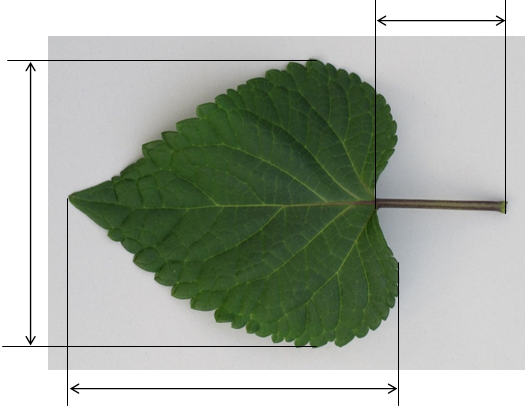 Ad. 11: Limbo: relación longitud/anchuraAd. 12: Limbo: posición de la parte más anchaAd. 13: Limbo: forma de la baseAd. 14: Limbo:  forma del ápiceAd. 18: Limbo: distribución del color secundario Ad. 20: Limbo: rugosidadAd. 21:  Limbo:  incisiones del bordeAd. 22: Limbo: ondulación del bordeAd. 23: Inflorescencia: longitudSe deberá observar la longitud natural de la inflorescencia.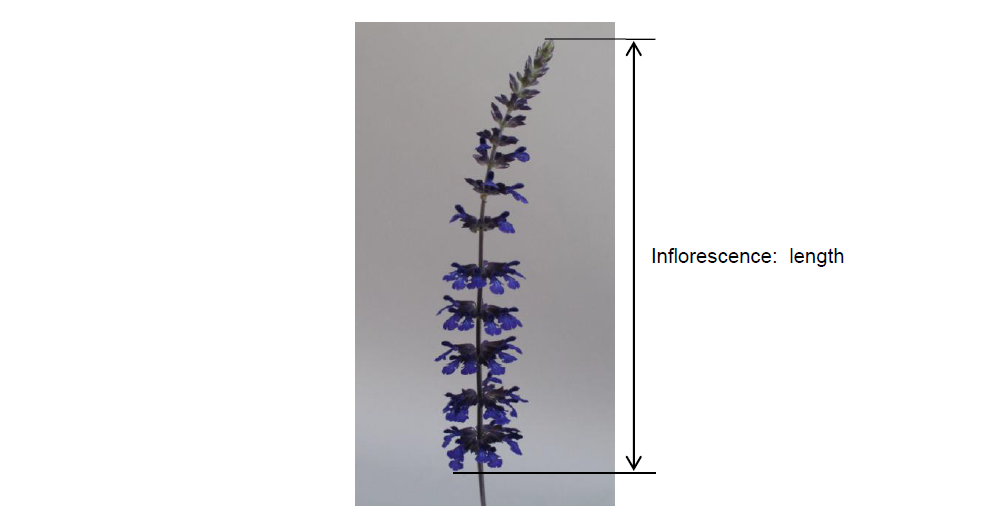 Ad. 24: Inflorescencia: longitud del entrenudoLa longitud del entrenudo deberá observarse en el tercio medio de una inflorescencia.Ad. 25: Inflorescencia: número de flósculos por nudoEl número de flósculos deberá observarse en un nudo del tercio medio de una inflorescencia.Ad. 27: Inflorescencia: porte del ápiceAd. 28: Bráctea: persistencia	La persistencia de las brácteas debe observarse como la etapa de floración, cuando la bráctea sale de la inflorescencia. Las variedades con brácteas de mayor persistencia conservarán las brácteas más tiempo durante el florecimiento de una inflorescencia. Las variedades con brácteas de más débil persistencia perderán las brácteas en una etapa temprana de la floración.Ad. 29: Bráctea: longitudLa longitud de la bráctea deberá observarse en la bráctea más baja que permanezca en la inflorescencia.Ad. 30: Bráctea: color principal de la cara externaLa observación deberá efectuarse en una bráctea cercana al ápice de la inflorescencia.Ad. 31: Cáliz: longitudAd. 34: Corola: longitud
Ad. 36: Tubo de la corola: longitud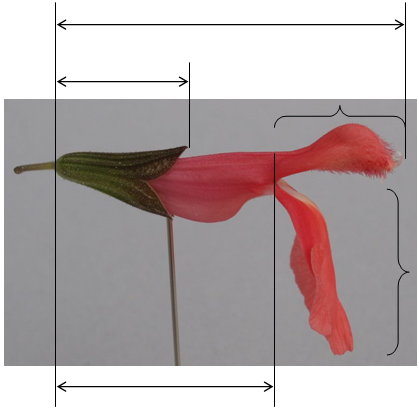 Ad. 35: Corola: alturaAd. 41: Labio inferior: anchura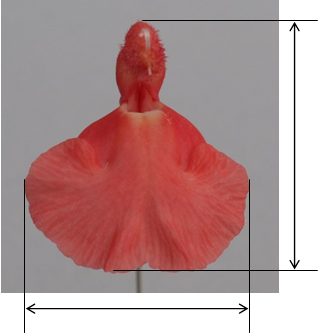 Ad. 42: Labio inferior: porte en relación con el tubo de la corolaAd. 45: Labio inferior: distribución del color secundario en la cara internaAd. 46: Labio inferior: ondulación del bordeBibliografíaClebsch, B., 2008:  The New Book of Salvias:  Sages for Every Garden.  Timber Press, Inc. Oregon, USA, 344 pp.Froissart, C.,2008:  La Connaissance des Sauges.  Edisud.  Aix-en-Provence, Fr, 320 pp.Nishikawa, A.,2001:  Salvia.  NHK Publishing.  Tokyo, JP, 127 pp.Tsukamoto, Y., 1994:  The Grand Dictionary of Horticulture, Compact version.  Shogakukan. Tokyo, JP, pp.1085-1089Yeo, C., 1995:  Salvias.  Pleasant View Nursery.  Newton Abbot, Devon, GB, 52 pp.Yeo, C., 1997:  Salvias II.  Pleasant View Nursery.  Newton Abbot, Devon, GBCuestionario Técnico[Fin del documento]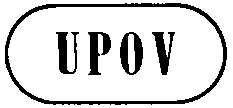 STG/SALVI(proj.5)ORIGINAL:  InglésFECHA:  2016-02-08STG/SALVI(proj.5)ORIGINAL:  InglésFECHA:  2016-02-08UNIÓN INTERNACIONAL PARA LA PROTECCIÓN DE LAS OBTENCIONES VEGETALES UNIÓN INTERNACIONAL PARA LA PROTECCIÓN DE LAS OBTENCIONES VEGETALES UNIÓN INTERNACIONAL PARA LA PROTECCIÓN DE LAS OBTENCIONES VEGETALES UNIÓN INTERNACIONAL PARA LA PROTECCIÓN DE LAS OBTENCIONES VEGETALES UNIÓN INTERNACIONAL PARA LA PROTECCIÓN DE LAS OBTENCIONES VEGETALES GinebraGinebraGinebraGinebraGinebraPROYECTOPROYECTOPROYECTOSALVIACódigo UPOV:  SALVI Salvia L.Nombre botánicoInglésFrancésAlemánEspañolSalvia L.Salvia, SageSaugeSalbei, SalvieSalviaLa finalidad de estas directrices (“directrices de examen”) es elaborar los principios que figuran en la Introducción General (documento TG/1/3) y sus documentos TGP conexos, con objeto de que sirvan de orientación práctica y detallada para el examen armonizado de la distinción, homogeneidad y estabilidad (DHE) y en particular, para identificar los caracteres apropiados para el examen DHE y producir descripciones armonizadas de variedades.NivelNotapequeño3mediano5grande7NivelNotamuy pequeño1muy pequeño a pequeño2pequeño3pequeño a mediano4mediano5mediano a grande6grande7grande a muy grande8muy grande9EnglishfrançaisdeutschespañolExample Varieties
Exemples
Beispielssorten
Variedades ejemploNote/
Nota
(*)
(+)VGPlant: growth habitPlante : portPflanze: WuchsformPlanta: portePQuprightdresséaufrechterguidoYellow Majesty1semi-uprightdemi-dresséhalbaufrechtsemierguidoSunsaruki2spreadingétalébreitwüchsigextendidoSanta Barbara3trailingretombanthängendrastrero4
(*)
(+)VG/MS/MGPlant: heightPlante : hauteurPflanze: HöhePlanta: alturaQNvery shorttrès courtesehr niedrigmuy bajaHaeumanarc1shortcourteniedrigbajaHot Jazz3mediummoyennemittelmediaLady in Red5tallhautehochalta7very talltrès hautesehr hochmuy altaYellow Majesty9VG/MS/MGPlant: widthPlante : largeurPflanze: BreitePlanta:  anchuraQNnarrowétroiteschmalestrechaHot Jazz3mediummoyennemittelmediaLady in Red5broadlargebreitanchaSanta Barbara7VGPlant: density of shootsPlante : densité des rameauxPflanze: Dichte der TriebePlanta: densidad de las ramasQNsparsefaiblelockerlaxaArtemis1mediummoyennemittelmediaLady in Red3denseélevéedichtdensaSanta Barbara5VGStem: anthocyanin colorationTige : pigmentation anthocyaniqueTrieb: Anthocyan-färbungTallo: pigmentación antociánicaQN(a)absent or very weaknulle ou très faiblefehlend oder sehr geringausente o muy débilWest Texas Form1weakfaiblegeringdébil2mediummoyennemittelmediaLady in Red3strongfortestarkfuerte4very strongtrès fortesehr starkmuy fuerteCaradonna5VGStem: pubescenceTige : pilositéHaupttrieb: BehaarungTallo: pubescenciaQN(a)absent or very sparseabsente ou très peu densefehlend oder sehr geringausente o muy escasaHot Jazz1sparsepeu densegeringescasa2mediummoyennemittelmedia3densedensedichtdensa4very densetrès densesehr dichtmuy densaSanta Barbara5

(+)VGLeaf: typeFeuille : typeBlatt: TypHoja:  tipoQL(a)simplesimpleeinfachsimple1compoundcomposéezusammengesetztcompuesta2

(+)VG/MS/MGPetiole: lengthPétiole : longueurBlattstiel: LängePecíolo: longitudQN(a)absent or very shortabsent ou très courtfehlend oder sehr kurzausente o muy corta1shortcourtkurzcortaSunsaruki3mediummoyenmittelmedia5longlonglanglargaYellow Majesty7
(*)
(+)VG/MS/MGLeaf blade: lengthLimbe : longueurBlattspreite: LängeLimbo: longitudQN(a)shortcourtkurzcortoSunsaruki3mediummoyenmittelmedioLady in Red5longlonglanglargoYellow Majesty7
(*)
(+)VG/MS/MGLeaf blade: widthLimbe : largeurBlattspreite: BreiteLimbo: anchuraQN(a)narrowétroitschmalestrechaSunsaruki3mediummoyenmittelmediaLady in Red5broadlargebreitanchaYellow Majesty7
(*)
(+)VG/MS/MGLeaf blade: ratio length/widthLimbe : rapport longueur/largeurBlattspreite: Verhältnis Länge/BreiteLimbo: relación longitud/anchuraQN(a)lowbaskleinbaja3mediummoyenmittelmedia5highélevégroßaltaSanta Barbara7very hightrès élevésehr großmuy altaWest Texas Form9

(+)VGLeaf blade: position of broadest partLimbe : position de la partie la plus largeBlattspreite: Position der breitesten StelleLimbo: posición de la parte más anchaQN(a)strongly towards basefortement vers la basestark zur Basis hinmarcadamente hacia la base1moderately towards basemodérément vers la basemäßig zur Basis hinmoderadamente hacia la base2at middleau milieuin der Mitteen la mitad3moderately towards apexmodérément vers le sommetmäßig zur Spitze hinmoderadamente hacia el ápice4

(+)VGLeaf blade: shape of baseLimbe : forme de la baseBlattspreite: Form der BasisLimbo:  forma de la basePQ(a)acuteaiguëspitzaguda1obtuseobtusestumpfobtusa2roundedarrondieabgerundetredondeada3truncatetronquéegeradetruncada4cordatecordiformeherzförmigcordiforme5

(+)VGLeaf blade:  shape of apexLimbe : forme du sommetBlattspreite: Form der SpitzeLimbo:  forma del ápicePQ(a)acuminateacuminéezugespitztacuminado1acuteaiguespitzagudo2obtuseobtusestumpfobtuso3roundedarrondieabgerundetredondeado4
(*)VGLeaf blade: variegationLimbe : panachureBlattspreite: PanaschierungLimbo: variegaciónQL(a)absentabsentefehlendausenteHot Jazz1presentprésentevorhandenpresenteDancing Flame9VGLeaf blade: main color Limbe : couleur principale Blattspreite: Hauptfarbe Limbo: color principal PQ(a)whiteblancweißblanco1(b)yellowish whiteblanc jaunâtregelblichweißblanco amarillento2yellowjaunegelbamarilloDancing Flame3yellow greenvert-jaunegelbgrünverde amarilloGolden Delicious4light greenvert clairhellgrünverde claro5medium greenvert moyenmittelgrünverde medioLady in Red6dark greenvert foncédunkelgrünverde oscuroHot Jazz7grey greenvert-grisgraugrünverde grisáceo8purplish greenvert violacépurpurgrünverde purpúreo9purplepourprepurpurnpúrpura10VGLeaf blade: secondary color Limbe : couleur secondaire Blattspreite: Sekundärfarbe Limbo: color secundario PQ(a)whiteblancweißblanco1(b)yellowish whiteblanc jaunâtregelblichweißblanco amarillento2yellowjaunegelbamarillo3yellow greenvert-jaunegelbgrünverde amarillento4light greenvert clairhellgrünverde claro5medium greenvert moyenmittelgrünverde medio6dark greenvert foncédunkelgrünverde oscuro7grey greenvert-grisgraugrünverde grisáceo8purplish greenvert violacépurpurgrünverde purpúreo9purplepourprepurpurnpúrpura10

(+)VGLeaf blade: distribution of secondary color Limbe : répartition de la couleur secondaire Blattspreite: Verteilung der Sekundärfarbe Limbo: distribución del color secundario PQ(a)marginal zonezone marginalein der Randzoneen la zona del bordeCaramba1central zonezone centralein der Mittelzoneen la zona central2throughoutpartoutüberallen toda la superficieDancing Flame3VGLeaf blade: pubescence Limbe : pubescence Blattspreite: Behaarung Limbo: pubescencia QN(a)absent or very sparsenulle ou très éparsefehlend oder sehr geringausente o muy laxaHot Jazz1sparseéparsegeringlaxa2mediummoyennemittelmedia3densedensedichtdensa4very densetrès densesehr dichtmuy densaArtemis5

(+)VGLeaf blade: rugosityLimbe : rugositéBlattspreite: BlasigkeitLimbo:  rugosidadQN(a)absent or very weakabsente ou très faiblefehlend oder sehr geringausente o muy débil1weakfaiblegeringdébilLady in Red2mediummoyennemittelmedia3strongfortestarkfuerte4very strongtrès fortesehr starkmuy fuerteOmaha Gold5
(*)
(+)VGLeaf blade: incisions of marginLimbe : incisions du bordBlattspreite: RandeinschnitteLimbo: incisiones del bordeQN(a)absent or very shallowabsentes ou très faiblesfehlend oder sehr flachausentes o muy poco profundas1shallowfaiblesflachpoco profundas2mediummoyennesmittelmediasHot Jazz3deepfortestiefprofundas4very deeptrès fortessehr tiefmuy profundas5

(+)VGLeaf blade: undulation of marginLimbe : ondulation du bordBlattspreite: RandwellungLimbo:  ondulación del bordeQN(a)absent or weakabsente ou faiblefehlend oder geringausente o débil1mediummoyennemittelmedia2strongfortestarkfuerte3
(*)
(+)VG/MS/MGInflorescence: lengthInflorescence : longueurBlütenstand: LängeInflorescencia:  longitudQN(c)shortcourtekurzcorta3mediummoyennemittelmediaLady in Red5longlonguelanglargaSanta Barbara7
(*)
(+)VG/MS/MGInflorescence: length of internodeInflorescence : longueur de l’entre-nœudBlütenstand: InternodienlängeInflorescencia: longitud del entrenudoQN(c)shortcourtkurzcortoHeatwave Glimmer, Hot Jazz3mediummoyenmittelmedioInsalgosca5longlonglanglargoWendys Wish7
(*)
(+)VGInflorescence: number of florets per nodeInflorescence : nombre de fleurons par nœudBlütenstand: Anzahl Blüten je NodiumInflorescencia: número de flósculos por nudoQN(c)fewpetitgeringbajoHot Lips1mediummoyenmittelmedio2manygrandgroßaltoYellow Majesty3VGInflorescence: number of lateral branchesInflorescence : nombre de rameaux latérauxBlütenstand: Anzahl SeitenzweigeInflorescencia: número de ramas lateralesQN(c)absent or very fewnul ou très petitfehlend oder sehr geringninguna o muy pocasInsalgosca1fewpetitgeringpocasWendys Wish2mediummoyenmittelmedioHaeumanarc3manygrandgroßabundantesBlaukönigin4very manytrès grandsehr großmuy abundantesSchneehügel5

(+)VGInflorescence: attitude of tipInflorescence : port du sommetBlütenstand: Haltung der SpitzeInflorescencia: porte del ápiceQN(c)erectdresséaufgerichteterectoCaradonna, Yellow Majesty1semi-erectdemi-dresséhalbaufgerichtetsemierectoHaeumanarc2outwardsperpendiculaireabstehendorientado hacia el exterior3semi-downwardsdemi-retombanthalb abwärts gerichtetsemiorientado hacia abajoInsalgosca4downwardsretombantabwärts gerichtetorientado hacia abajoWendys Wish5

(+)VGBract: persistenceBractée : persistanceDeckblatt: AnhaftenBráctea: persistenciaQNabsent or very weaknulle ou très faiblefehlend oder sehr geringausente o muy débil1weakfaiblegeringdébilInsalgosca2mediummoyennemittelmediaWendys Wish3strongfortestarkfuerte4very strongtrès fortesehr starkmuy fuerteHaeumanarc5

(+)VG/MG/MSBract: lengthBractée : longueurDeckblatt: LängeBráctea: longitudQNvery shorttrès courtesehr kurzmuy corta1shortcourtekurzcortaHaeumanarc2mediummoyennemittelmediaInsalgosca3longlonguelanglarga4very longtrès longuesehr langmuy larga5
(*)
(+)VGBract: main color of outer sideBractée : couleur principale de la face externeDeckblatt: Hauptfarbe der AußenseiteBráctea: color principal de la cara externaPQ(b)RHS Colour Chart (indicate reference number)Code RHS des couleurs (indiquer le numéro de référence)RHS-Farbkarte (Nummer angeben)Carta de colores RHS (indíquese el número de referencia)
(*)
(+)VG/MG/MSCalyx: lengthCalice : longueurKelch: LängeCáliz: longitudQNshortcourtkurzcorto1mediummoyenmittelmedio3longlonglanglargo5
(*)VGCalyx: main color of outer sideCalice : couleur principale de la face externeKelch: Hauptfarbe der AußenseiteCáliz: color principal de la cara externaPQ(b)RHS Colour Chart (indicate reference number)Code RHS des couleurs (indiquer le numéro de référence)RHS-Farbkarte (Nummer angeben)Carta de colores RHS (indíquese el número de referencia)VGCalyx: pubescence on outer sideCalice : pubescence de la face externeKelch: Behaarung an der AußenseiteCáliz: pubescencia en la cara externaQNabsent or very sparsenulle ou très éparsefehlend oder sehr geringausente o muy laxaLady in Red1sparseéparsegeringlaxa2mediummoyennemittelmedia3densedensedichtdensa4very densetrès densesehr dichtmuy densaSanta Barbara5
(*)
(+)VG/MG/MSCorolla: lengthCorolle : longueurKrone: LängeCorola: longitudQN(d)very shorttrès courtesehr kurzmuy cortaHaeumanarc1shortcourtekurzcortaMainacht3mediummoyennemittelmediaHeatwave Glimmer5longlonguelanglargaHot Jazz, Yellow Majesty7very longtrès longuesehr langmuy largaWendys Wish9
(*)
(+)VG/MG/MSCorolla: heightCorolle : hauteurKrone: HöheCorola: alturaQN(d)shortpetiteniedrigcortaMainacht3mediummoyennemittelmediaWendys Wish5tallgrandehochalta7
(*)
(+)VG/MG/MSCorolla tube: lengthTube de la corolle : longueurKronröhre: LängeTubo de la corola: longitudQN(d)shortcourtkurzcorto1mediummoyenmittelmedioLady in Red3longlonglanglargoHot Jazz5
(*)VGCorolla tube: main color of outer sideTube de la corolle : couleur principale de la face externeKronröhre: Hauptfarbe der AußenseiteTubo de la corola: color principal de la cara externaPQ(b)
(d)RHS Colour Chart (indicate reference number)Code RHS des couleurs (indiquer le numéro de référence)RHS-Farbkarte (Nummer angeben)Carta de colores RHS (indíquese el número de referencia)
(*)VGUpper lip: main color of outer sideLabelle supérieur : couleur principale de la face externeOberlippe: Hauptfarbe der AußenseiteLabio superior: color principal de la cara externaPQ(b)
(d)RHS Colour Chart (indicate reference number)Code RHS des couleurs (indiquer le numéro de référence)RHS-Farbkarte (Nummer angeben)Carta de colores RHS (indíquese el número de referencia)VGUpper lip: secondary color of outer sideLabelle supérieur : couleur secondaire de la face externeOberlippe: Sekundärfarbe der AußenseiteLabio superior: color secundario de la cara externaPQ(b)
(d)RHS Colour Chart (indicate reference number)Code RHS des couleurs (indiquer le numéro de référence)RHS-Farbkarte (Nummer angeben)Carta de colores RHS (indíquese el número de referencia)VGUpper lip: pubescence on outer sideLabelle supérieur : pubescence de la face externeOberlippe: Behaarung an der AußenseiteLabio superior: pubescencia en la cara externaQN(d)absent or very sparsenulle ou très éparsefehlend oder sehr geringausente o muy laxa1sparseéparsegeringlaxaHot Jazz2mediummoyennemittelmedia3densedensedichtdensa4very densetrès densesehr dichtmuy densaSanta Barbara5
(*)
(+)VG/MS/MGLower lip: widthLabelle inférieur : largeurUnterlippe: BreiteLabio inferior: anchuraQN(d)narrowpetite schmalestrechoHaeumanarc1mediummoyennemittelmedioDansalfun 1, 
Lady in Red3broadgrandebreitanchoHeatwave Blast5

(+)VGLower lip: attitude relative to corolla tubeLabelle inférieur : port par rapport au tube de la corolleUnterlippe: Haltung im Verhältnis zur KronröhreLabio inferior: porte en relación con el tubo de la corolaQN(d)parallelparallèleparallelparalelo1moderately downwardsmodérément retombantmäßig abwärts gerichtetmoderadamente orientado hacia abajo2strongly downwardsfortement retombantstark abwärts gerichtetmuy orientado hacia abajo3moderately reflexedmodérément réfléchimäßig zurückgebogenmoderadamente reflexo4strongly reflexedfortement réfléchistark zurückgebogenmuy reflexo5
(*)VGLower lip: main color of inner sideLabelle inférieure : couleur principale de la face interneUnterlippe: Hauptfarbe der InnenseiteLabio inferior: color principal de la cara internaPQ(b)
(d)RHS Colour Chart (indicate reference number)Code RHS des couleurs (indiquer le numéro de référence)RHS-Farbkarte (Nummer angeben)Carta de colores RHS (indíquese el número de referencia)
(*)VGLower lip: secondary  color of inner sideLabelle inférieur : couleur secondaire de la face interneUnterlippe: Sekundärfarbe der InnenseiteLabio inferior: color secundario de la cara internaPQ(b)
(d)RHS Colour Chart (indicate reference number)Code RHS des couleurs (indiquer le numéro de référence)RHS-Farbkarte (Nummer angeben)Carta de colores RHS (indíquese el número de referencia)
(*)
(+)VGLower lip: distribution of secondary color of inner sideLabelle inférieur : distribution de la couleur secondaire de la face interneUnterlippe: Verteilung der Sekundärfarbe der InnenseiteLabio inferior: distribución del color secundario en la cara internaPQ(b)at baseà la basean der Basisen la base1(d)basal thirdtiers basalim basalen Drittelen el tercio basalHot Lips2central zonezone centralein der Mittelzoneen la zona central3at marginen borduream Randen el borde4throughoutpartout überall en toda la superficiePinafore Purplestream5

(+)VGLower lip: undulation of marginLabelle inférieur : ondulation du bordUnterlippe: RandwellungLabio inferior: ondulación del bordeQN(d)absent or weaknulle ou faiblefehlend oder geringausente o débil1mediummoyennemittelmedia2strongfortestarkfuerte3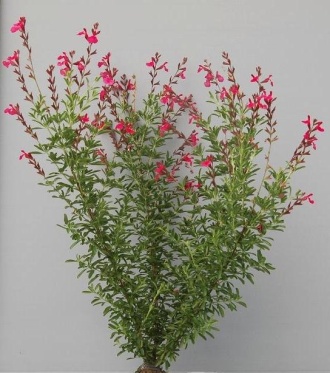 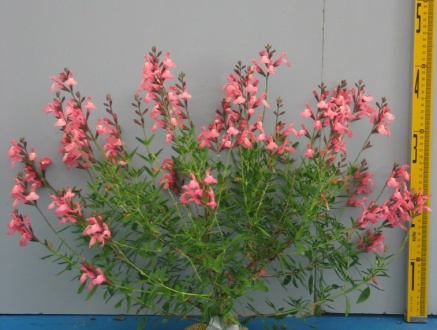 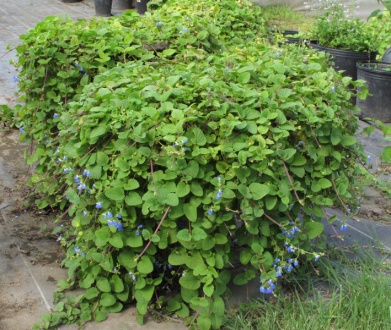 234semierguidoextendidorastrero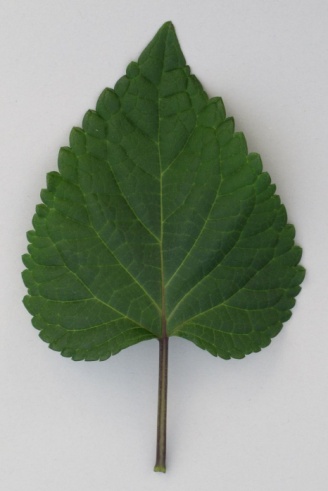 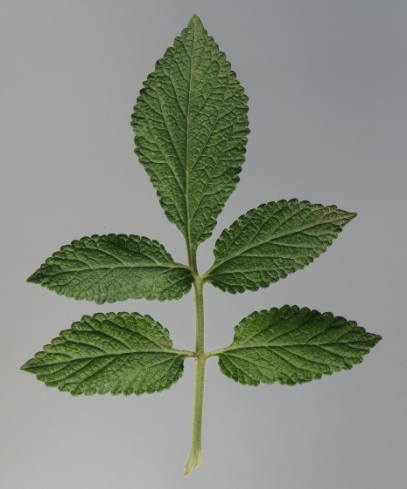 12simplecompuesta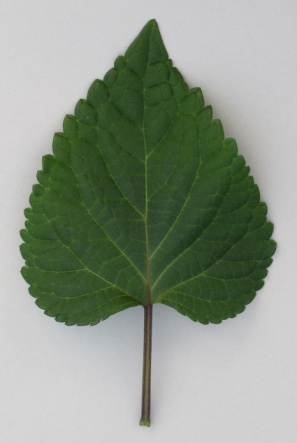 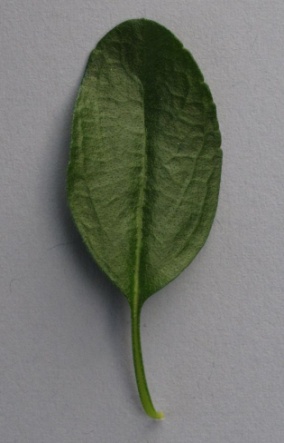 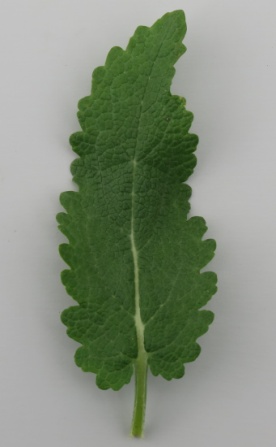 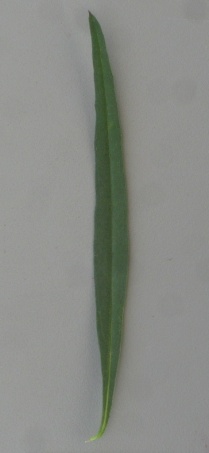 3579bajamediaaltamuy alta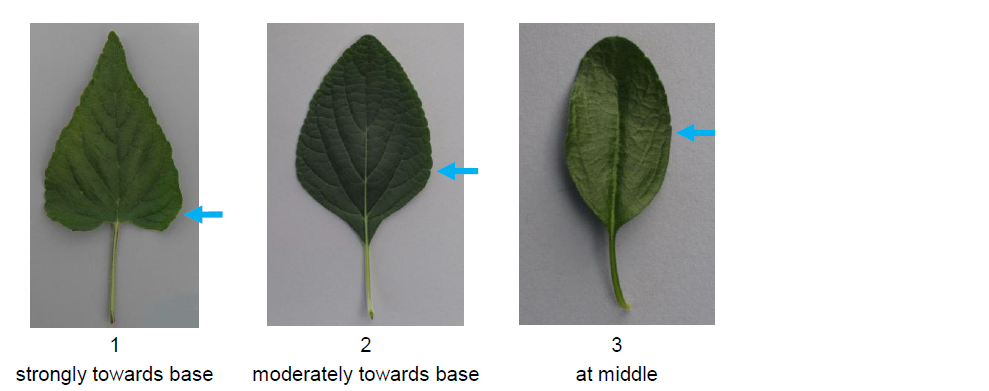 123marcadamente hacia la basemoderadamente hacia la baseen la mitad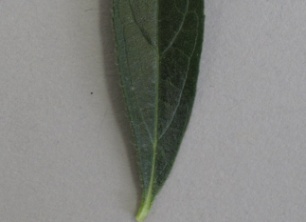 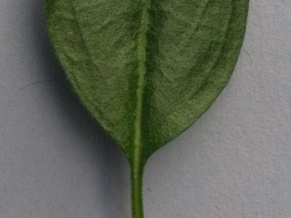 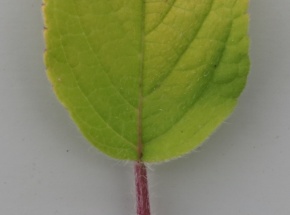 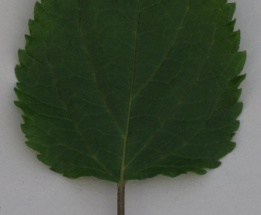 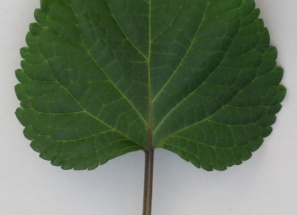 12345agudaobtusaredondeadatruncadacordiforme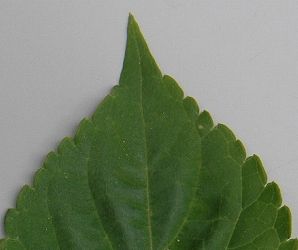 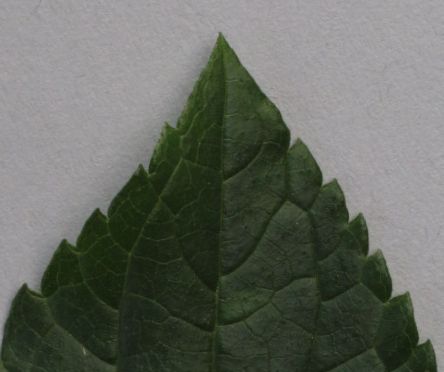 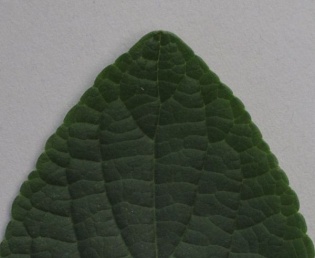 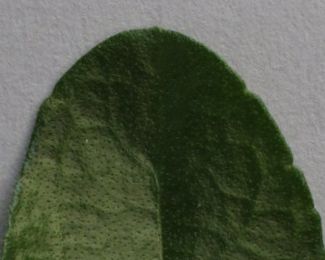 1234acuminadoagudoobtusoredondeado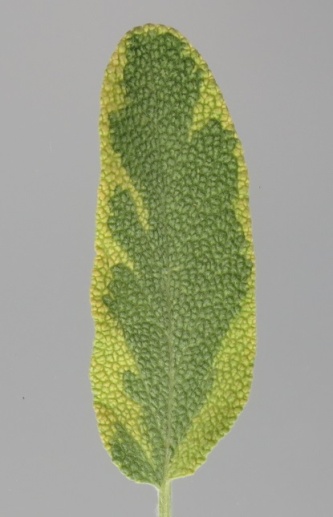 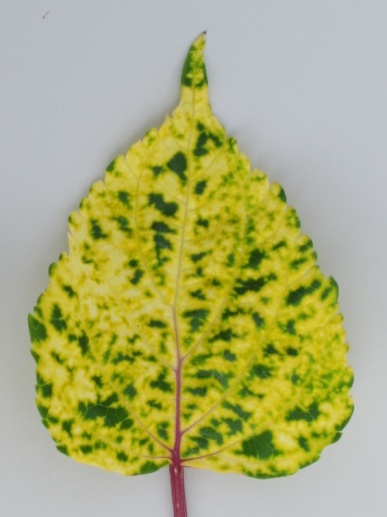 13en la zona del bordeen toda la superficie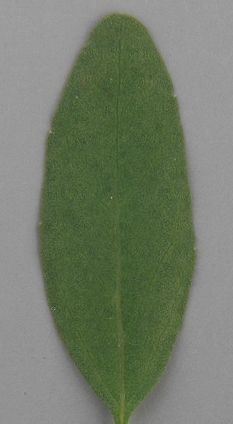 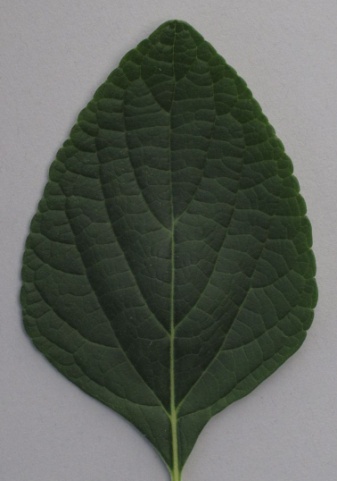 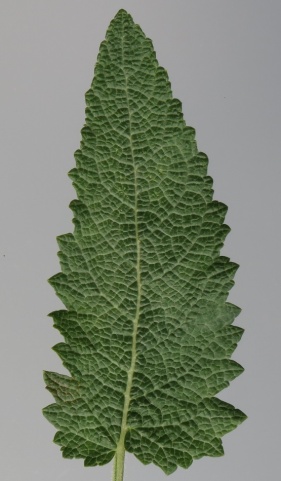 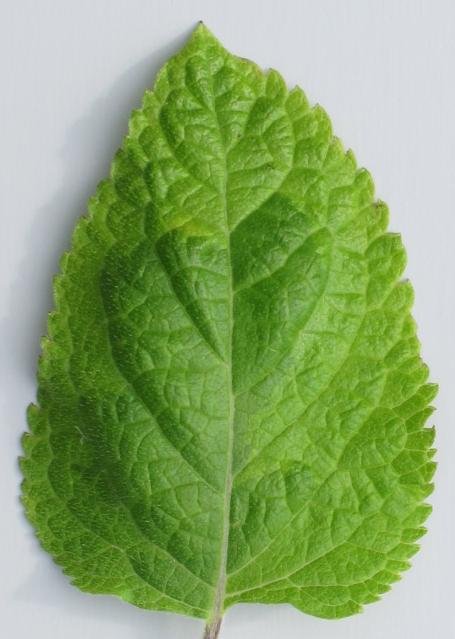 1235ausente o muy débildébilmediamuy fuerte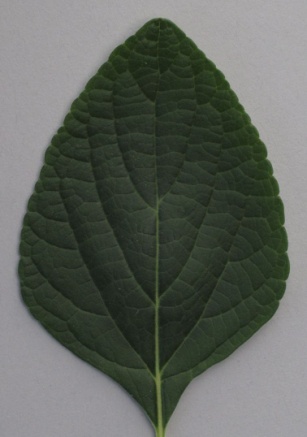 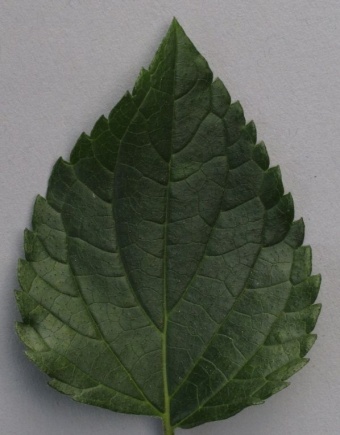 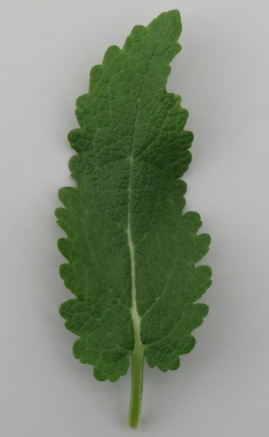 1234ausentes o muy poco profundaspoco profundasmediasprofundas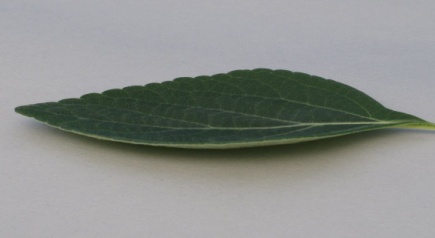 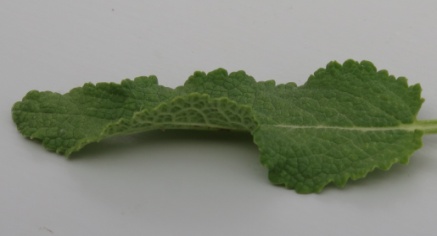 13ausente o débilfuerte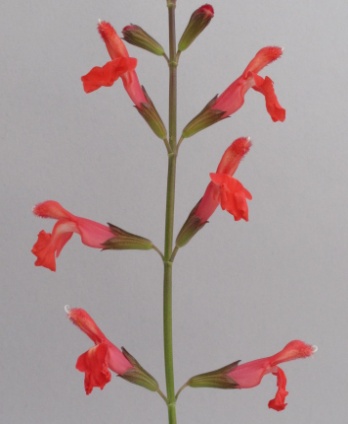 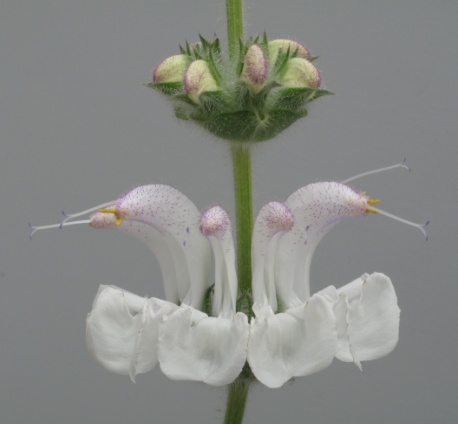 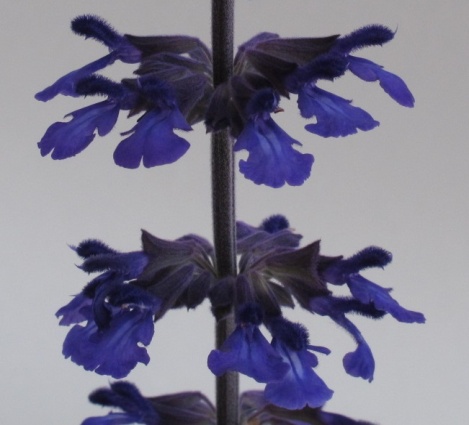 123bajomedioalto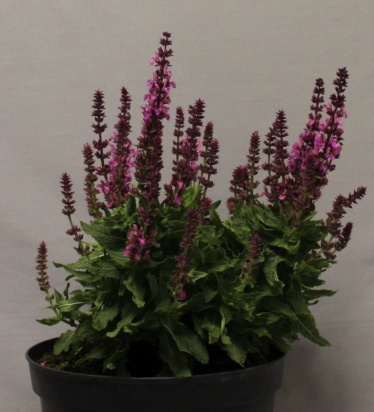 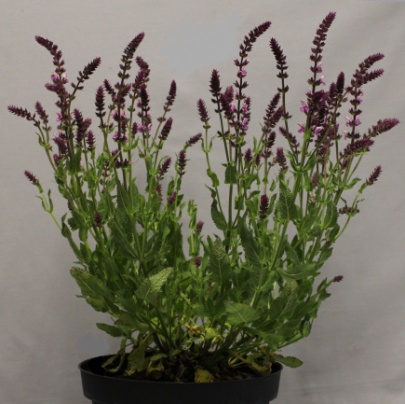 12erectosemierecto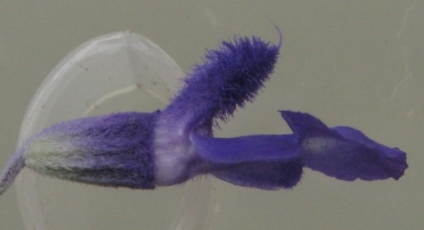 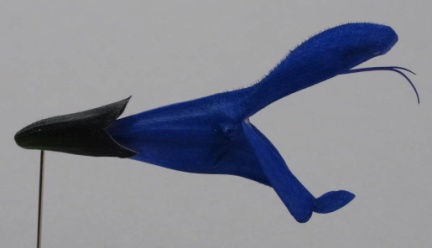 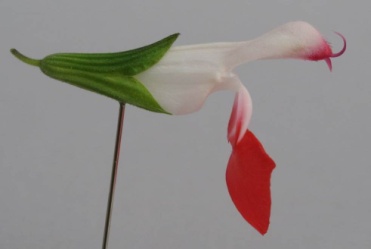 123paralelomoderadamente orientado hacia abajomuy orientado hacia abajo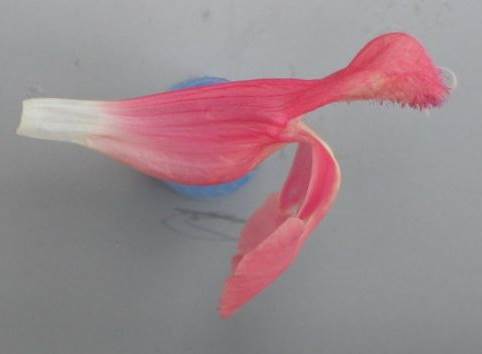 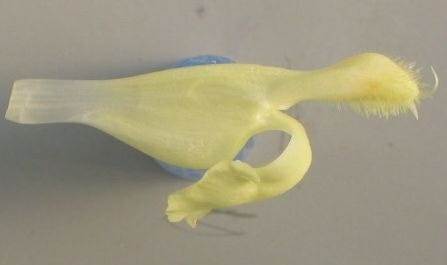 45moderadamente reflexomuy reflexo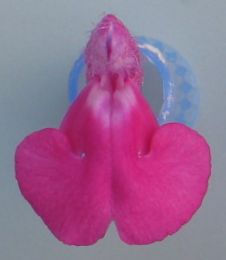 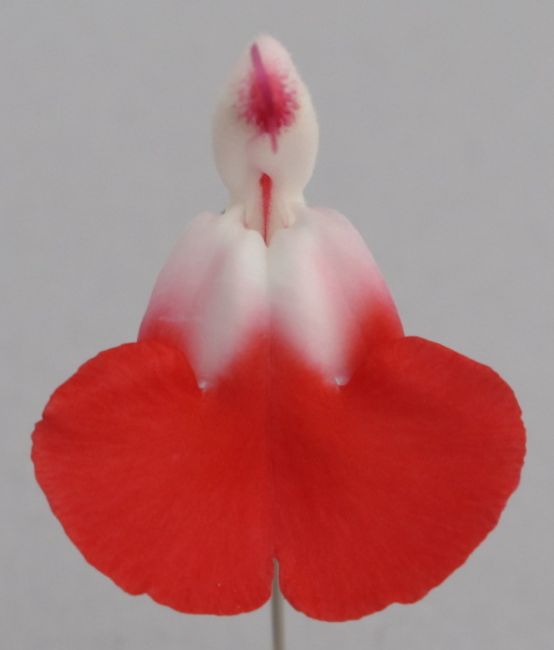 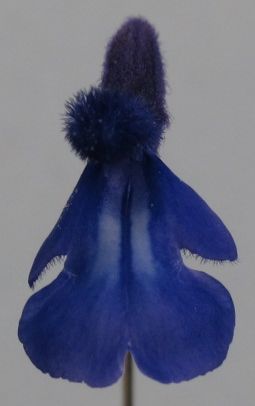 123en la baseen el tercio basalen la zona central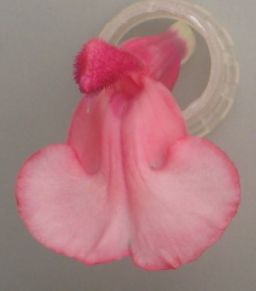 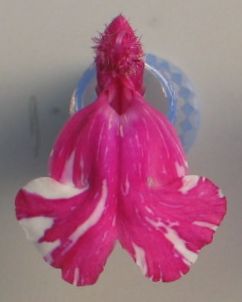 45en el bordeen toda la superficie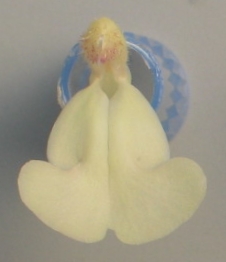 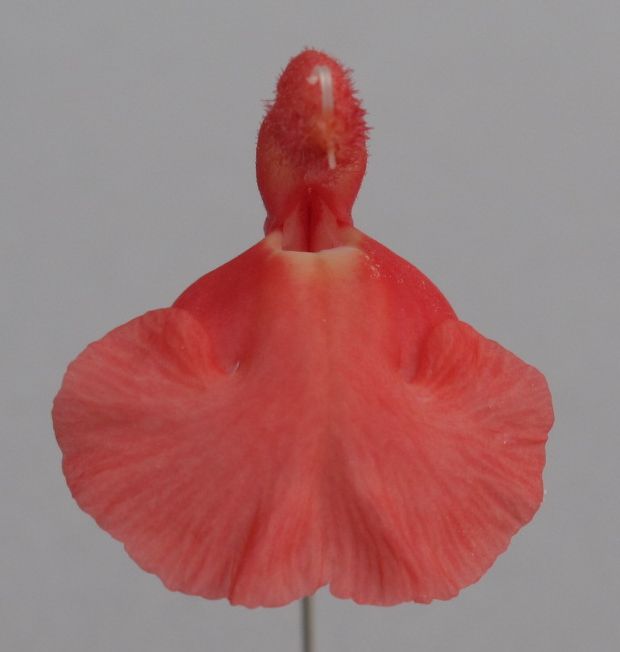 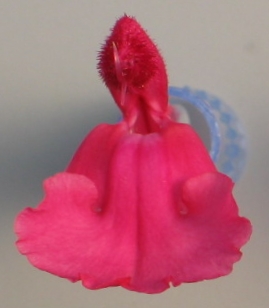 12233ausente o débilmediamediafuertefuerteCUESTIONARIO TÉCNICOCUESTIONARIO TÉCNICOCUESTIONARIO TÉCNICOCUESTIONARIO TÉCNICOPágina {x} de {y}Página {x} de {y}Número de referencia:Número de referencia:Número de referencia:Número de referencia:Número de referencia:Número de referencia:Fecha de la solicitud:Fecha de la solicitud:Fecha de la solicitud:Fecha de la solicitud:Fecha de la solicitud:Fecha de la solicitud:(no debe ser rellenado por el solicitante)(no debe ser rellenado por el solicitante)(no debe ser rellenado por el solicitante)(no debe ser rellenado por el solicitante)(no debe ser rellenado por el solicitante)(no debe ser rellenado por el solicitante)CUESTIONARIO TÉCNICOrellénese junto con la solicitud de derechos de obtentorCUESTIONARIO TÉCNICOrellénese junto con la solicitud de derechos de obtentorCUESTIONARIO TÉCNICOrellénese junto con la solicitud de derechos de obtentorCUESTIONARIO TÉCNICOrellénese junto con la solicitud de derechos de obtentorCUESTIONARIO TÉCNICOrellénese junto con la solicitud de derechos de obtentorCUESTIONARIO TÉCNICOrellénese junto con la solicitud de derechos de obtentorCUESTIONARIO TÉCNICOrellénese junto con la solicitud de derechos de obtentorCUESTIONARIO TÉCNICOrellénese junto con la solicitud de derechos de obtentorCUESTIONARIO TÉCNICOrellénese junto con la solicitud de derechos de obtentorCUESTIONARIO TÉCNICOrellénese junto con la solicitud de derechos de obtentorCUESTIONARIO TÉCNICOrellénese junto con la solicitud de derechos de obtentorCUESTIONARIO TÉCNICOrellénese junto con la solicitud de derechos de obtentor1. 	Objeto del Cuestionario Técnico1. 	Objeto del Cuestionario Técnico1. 	Objeto del Cuestionario Técnico1. 	Objeto del Cuestionario Técnico1. 	Objeto del Cuestionario Técnico1. 	Objeto del Cuestionario Técnico1. 	Objeto del Cuestionario Técnico1. 	Objeto del Cuestionario Técnico1. 	Objeto del Cuestionario Técnico1. 	Objeto del Cuestionario Técnico1. 	Objeto del Cuestionario Técnico1. 	Objeto del Cuestionario Técnico1.1 	Nombre botánico1.1 	Nombre botánico1.1 	Nombre botánicoSalvia L.Salvia L.Salvia L.Salvia L.Salvia L.Salvia L.Salvia L.1.2 	Nombre común1.2 	Nombre común1.2 	Nombre comúnSalviaSalviaSalviaSalviaSalviaSalviaSalvia1.3	Especies1.3	Especies1.3	Especies	(sírvase completar)	(sírvase completar)	(sírvase completar)2. 	Solicitante2. 	Solicitante2. 	Solicitante2. 	Solicitante2. 	Solicitante2. 	Solicitante2. 	Solicitante2. 	Solicitante2. 	Solicitante2. 	Solicitante2. 	Solicitante2. 	SolicitanteNombreNombreNombreDirecciónDirecciónDirecciónNúmero de teléfonoNúmero de teléfonoNúmero de teléfonoNúmero de faxNúmero de faxNúmero de faxDirección de correo-eDirección de correo-eDirección de correo-eObtentor (si no es el solicitante)Obtentor (si no es el solicitante)Obtentor (si no es el solicitante)3. 	Denominación propuesta y referencia del obtentor3. 	Denominación propuesta y referencia del obtentor3. 	Denominación propuesta y referencia del obtentor3. 	Denominación propuesta y referencia del obtentor3. 	Denominación propuesta y referencia del obtentor3. 	Denominación propuesta y referencia del obtentor3. 	Denominación propuesta y referencia del obtentor3. 	Denominación propuesta y referencia del obtentor3. 	Denominación propuesta y referencia del obtentor3. 	Denominación propuesta y referencia del obtentor3. 	Denominación propuesta y referencia del obtentor3. 	Denominación propuesta y referencia del obtentorDenominación propuestaDenominación propuestaDenominación propuesta	(si procede)	(si procede)	(si procede)Referencia del obtentorReferencia del obtentorReferencia del obtentor#4. 	Información sobre el método de obtención y la reproducción de la variedad 	4.1  	Método de obtención	Variedad resultante de:4.1.1 	Cruzamiento a)	cruzamiento controlado	[    ]	(sírvase mencionar las variedades parentales)(…………………..……………..…)	x	(……………..…………………..…)línea parental femenina		línea parental masculinab)	cruzamiento parcialmente desconocido	[    ]	(sírvase mencionar la variedad o variedades parentales conocidas)(…………………..……………..…)	x	(……………..…………………..…)línea parental femenina		línea parental masculinac)	cruzamiento desconocido	[    ]4.1.2 	Mutación 	[    ](sírvase mencionar la variedad parental) 	4.1.3 	Descubrimiento y desarrollo 	[    ](sírvase mencionar dónde y cuándo ha sido descubierta y cómo ha sido desarrollada la variedad)4.1.4	Otro	[    ](sírvase dar detalles)#4. 	Información sobre el método de obtención y la reproducción de la variedad 	4.1  	Método de obtención	Variedad resultante de:4.1.1 	Cruzamiento a)	cruzamiento controlado	[    ]	(sírvase mencionar las variedades parentales)(…………………..……………..…)	x	(……………..…………………..…)línea parental femenina		línea parental masculinab)	cruzamiento parcialmente desconocido	[    ]	(sírvase mencionar la variedad o variedades parentales conocidas)(…………………..……………..…)	x	(……………..…………………..…)línea parental femenina		línea parental masculinac)	cruzamiento desconocido	[    ]4.1.2 	Mutación 	[    ](sírvase mencionar la variedad parental) 	4.1.3 	Descubrimiento y desarrollo 	[    ](sírvase mencionar dónde y cuándo ha sido descubierta y cómo ha sido desarrollada la variedad)4.1.4	Otro	[    ](sírvase dar detalles)#4. 	Información sobre el método de obtención y la reproducción de la variedad 	4.1  	Método de obtención	Variedad resultante de:4.1.1 	Cruzamiento a)	cruzamiento controlado	[    ]	(sírvase mencionar las variedades parentales)(…………………..……………..…)	x	(……………..…………………..…)línea parental femenina		línea parental masculinab)	cruzamiento parcialmente desconocido	[    ]	(sírvase mencionar la variedad o variedades parentales conocidas)(…………………..……………..…)	x	(……………..…………………..…)línea parental femenina		línea parental masculinac)	cruzamiento desconocido	[    ]4.1.2 	Mutación 	[    ](sírvase mencionar la variedad parental) 	4.1.3 	Descubrimiento y desarrollo 	[    ](sírvase mencionar dónde y cuándo ha sido descubierta y cómo ha sido desarrollada la variedad)4.1.4	Otro	[    ](sírvase dar detalles)#4. 	Información sobre el método de obtención y la reproducción de la variedad 	4.1  	Método de obtención	Variedad resultante de:4.1.1 	Cruzamiento a)	cruzamiento controlado	[    ]	(sírvase mencionar las variedades parentales)(…………………..……………..…)	x	(……………..…………………..…)línea parental femenina		línea parental masculinab)	cruzamiento parcialmente desconocido	[    ]	(sírvase mencionar la variedad o variedades parentales conocidas)(…………………..……………..…)	x	(……………..…………………..…)línea parental femenina		línea parental masculinac)	cruzamiento desconocido	[    ]4.1.2 	Mutación 	[    ](sírvase mencionar la variedad parental) 	4.1.3 	Descubrimiento y desarrollo 	[    ](sírvase mencionar dónde y cuándo ha sido descubierta y cómo ha sido desarrollada la variedad)4.1.4	Otro	[    ](sírvase dar detalles)#4. 	Información sobre el método de obtención y la reproducción de la variedad 	4.1  	Método de obtención	Variedad resultante de:4.1.1 	Cruzamiento a)	cruzamiento controlado	[    ]	(sírvase mencionar las variedades parentales)(…………………..……………..…)	x	(……………..…………………..…)línea parental femenina		línea parental masculinab)	cruzamiento parcialmente desconocido	[    ]	(sírvase mencionar la variedad o variedades parentales conocidas)(…………………..……………..…)	x	(……………..…………………..…)línea parental femenina		línea parental masculinac)	cruzamiento desconocido	[    ]4.1.2 	Mutación 	[    ](sírvase mencionar la variedad parental) 	4.1.3 	Descubrimiento y desarrollo 	[    ](sírvase mencionar dónde y cuándo ha sido descubierta y cómo ha sido desarrollada la variedad)4.1.4	Otro	[    ](sírvase dar detalles)#4. 	Información sobre el método de obtención y la reproducción de la variedad 	4.1  	Método de obtención	Variedad resultante de:4.1.1 	Cruzamiento a)	cruzamiento controlado	[    ]	(sírvase mencionar las variedades parentales)(…………………..……………..…)	x	(……………..…………………..…)línea parental femenina		línea parental masculinab)	cruzamiento parcialmente desconocido	[    ]	(sírvase mencionar la variedad o variedades parentales conocidas)(…………………..……………..…)	x	(……………..…………………..…)línea parental femenina		línea parental masculinac)	cruzamiento desconocido	[    ]4.1.2 	Mutación 	[    ](sírvase mencionar la variedad parental) 	4.1.3 	Descubrimiento y desarrollo 	[    ](sírvase mencionar dónde y cuándo ha sido descubierta y cómo ha sido desarrollada la variedad)4.1.4	Otro	[    ](sírvase dar detalles)#4. 	Información sobre el método de obtención y la reproducción de la variedad 	4.1  	Método de obtención	Variedad resultante de:4.1.1 	Cruzamiento a)	cruzamiento controlado	[    ]	(sírvase mencionar las variedades parentales)(…………………..……………..…)	x	(……………..…………………..…)línea parental femenina		línea parental masculinab)	cruzamiento parcialmente desconocido	[    ]	(sírvase mencionar la variedad o variedades parentales conocidas)(…………………..……………..…)	x	(……………..…………………..…)línea parental femenina		línea parental masculinac)	cruzamiento desconocido	[    ]4.1.2 	Mutación 	[    ](sírvase mencionar la variedad parental) 	4.1.3 	Descubrimiento y desarrollo 	[    ](sírvase mencionar dónde y cuándo ha sido descubierta y cómo ha sido desarrollada la variedad)4.1.4	Otro	[    ](sírvase dar detalles)#4. 	Información sobre el método de obtención y la reproducción de la variedad 	4.1  	Método de obtención	Variedad resultante de:4.1.1 	Cruzamiento a)	cruzamiento controlado	[    ]	(sírvase mencionar las variedades parentales)(…………………..……………..…)	x	(……………..…………………..…)línea parental femenina		línea parental masculinab)	cruzamiento parcialmente desconocido	[    ]	(sírvase mencionar la variedad o variedades parentales conocidas)(…………………..……………..…)	x	(……………..…………………..…)línea parental femenina		línea parental masculinac)	cruzamiento desconocido	[    ]4.1.2 	Mutación 	[    ](sírvase mencionar la variedad parental) 	4.1.3 	Descubrimiento y desarrollo 	[    ](sírvase mencionar dónde y cuándo ha sido descubierta y cómo ha sido desarrollada la variedad)4.1.4	Otro	[    ](sírvase dar detalles)#4. 	Información sobre el método de obtención y la reproducción de la variedad 	4.1  	Método de obtención	Variedad resultante de:4.1.1 	Cruzamiento a)	cruzamiento controlado	[    ]	(sírvase mencionar las variedades parentales)(…………………..……………..…)	x	(……………..…………………..…)línea parental femenina		línea parental masculinab)	cruzamiento parcialmente desconocido	[    ]	(sírvase mencionar la variedad o variedades parentales conocidas)(…………………..……………..…)	x	(……………..…………………..…)línea parental femenina		línea parental masculinac)	cruzamiento desconocido	[    ]4.1.2 	Mutación 	[    ](sírvase mencionar la variedad parental) 	4.1.3 	Descubrimiento y desarrollo 	[    ](sírvase mencionar dónde y cuándo ha sido descubierta y cómo ha sido desarrollada la variedad)4.1.4	Otro	[    ](sírvase dar detalles)#4. 	Información sobre el método de obtención y la reproducción de la variedad 	4.1  	Método de obtención	Variedad resultante de:4.1.1 	Cruzamiento a)	cruzamiento controlado	[    ]	(sírvase mencionar las variedades parentales)(…………………..……………..…)	x	(……………..…………………..…)línea parental femenina		línea parental masculinab)	cruzamiento parcialmente desconocido	[    ]	(sírvase mencionar la variedad o variedades parentales conocidas)(…………………..……………..…)	x	(……………..…………………..…)línea parental femenina		línea parental masculinac)	cruzamiento desconocido	[    ]4.1.2 	Mutación 	[    ](sírvase mencionar la variedad parental) 	4.1.3 	Descubrimiento y desarrollo 	[    ](sírvase mencionar dónde y cuándo ha sido descubierta y cómo ha sido desarrollada la variedad)4.1.4	Otro	[    ](sírvase dar detalles)#4. 	Información sobre el método de obtención y la reproducción de la variedad 	4.1  	Método de obtención	Variedad resultante de:4.1.1 	Cruzamiento a)	cruzamiento controlado	[    ]	(sírvase mencionar las variedades parentales)(…………………..……………..…)	x	(……………..…………………..…)línea parental femenina		línea parental masculinab)	cruzamiento parcialmente desconocido	[    ]	(sírvase mencionar la variedad o variedades parentales conocidas)(…………………..……………..…)	x	(……………..…………………..…)línea parental femenina		línea parental masculinac)	cruzamiento desconocido	[    ]4.1.2 	Mutación 	[    ](sírvase mencionar la variedad parental) 	4.1.3 	Descubrimiento y desarrollo 	[    ](sírvase mencionar dónde y cuándo ha sido descubierta y cómo ha sido desarrollada la variedad)4.1.4	Otro	[    ](sírvase dar detalles)#4. 	Información sobre el método de obtención y la reproducción de la variedad 	4.1  	Método de obtención	Variedad resultante de:4.1.1 	Cruzamiento a)	cruzamiento controlado	[    ]	(sírvase mencionar las variedades parentales)(…………………..……………..…)	x	(……………..…………………..…)línea parental femenina		línea parental masculinab)	cruzamiento parcialmente desconocido	[    ]	(sírvase mencionar la variedad o variedades parentales conocidas)(…………………..……………..…)	x	(……………..…………………..…)línea parental femenina		línea parental masculinac)	cruzamiento desconocido	[    ]4.1.2 	Mutación 	[    ](sírvase mencionar la variedad parental) 	4.1.3 	Descubrimiento y desarrollo 	[    ](sírvase mencionar dónde y cuándo ha sido descubierta y cómo ha sido desarrollada la variedad)4.1.4	Otro	[    ](sírvase dar detalles)	4.2 	Método de reproducción de la variedad4.2.1 	Variedades propagadas mediante semillasa) 	Autopolinización 	[   ]b) 	Polinización cruzada	 i) 	población 	[   ]	ii) 	variedad sintética 	[   ]c) 	Híbrido 	[   ]d) 	Otras 	[   ](sírvase dar detalles)4.2.2 	Multiplicación vegetativaa) 	Esquejes	[   ]b) 	Multiplicación in vitro 	[   ]c) 	Otras (sírvase indicar el método) 	[   ]4.2.3	Otro	[   ]	(sírvase dar detalles)	4.2 	Método de reproducción de la variedad4.2.1 	Variedades propagadas mediante semillasa) 	Autopolinización 	[   ]b) 	Polinización cruzada	 i) 	población 	[   ]	ii) 	variedad sintética 	[   ]c) 	Híbrido 	[   ]d) 	Otras 	[   ](sírvase dar detalles)4.2.2 	Multiplicación vegetativaa) 	Esquejes	[   ]b) 	Multiplicación in vitro 	[   ]c) 	Otras (sírvase indicar el método) 	[   ]4.2.3	Otro	[   ]	(sírvase dar detalles)	4.2 	Método de reproducción de la variedad4.2.1 	Variedades propagadas mediante semillasa) 	Autopolinización 	[   ]b) 	Polinización cruzada	 i) 	población 	[   ]	ii) 	variedad sintética 	[   ]c) 	Híbrido 	[   ]d) 	Otras 	[   ](sírvase dar detalles)4.2.2 	Multiplicación vegetativaa) 	Esquejes	[   ]b) 	Multiplicación in vitro 	[   ]c) 	Otras (sírvase indicar el método) 	[   ]4.2.3	Otro	[   ]	(sírvase dar detalles)	4.2 	Método de reproducción de la variedad4.2.1 	Variedades propagadas mediante semillasa) 	Autopolinización 	[   ]b) 	Polinización cruzada	 i) 	población 	[   ]	ii) 	variedad sintética 	[   ]c) 	Híbrido 	[   ]d) 	Otras 	[   ](sírvase dar detalles)4.2.2 	Multiplicación vegetativaa) 	Esquejes	[   ]b) 	Multiplicación in vitro 	[   ]c) 	Otras (sírvase indicar el método) 	[   ]4.2.3	Otro	[   ]	(sírvase dar detalles)	4.2 	Método de reproducción de la variedad4.2.1 	Variedades propagadas mediante semillasa) 	Autopolinización 	[   ]b) 	Polinización cruzada	 i) 	población 	[   ]	ii) 	variedad sintética 	[   ]c) 	Híbrido 	[   ]d) 	Otras 	[   ](sírvase dar detalles)4.2.2 	Multiplicación vegetativaa) 	Esquejes	[   ]b) 	Multiplicación in vitro 	[   ]c) 	Otras (sírvase indicar el método) 	[   ]4.2.3	Otro	[   ]	(sírvase dar detalles)	4.2 	Método de reproducción de la variedad4.2.1 	Variedades propagadas mediante semillasa) 	Autopolinización 	[   ]b) 	Polinización cruzada	 i) 	población 	[   ]	ii) 	variedad sintética 	[   ]c) 	Híbrido 	[   ]d) 	Otras 	[   ](sírvase dar detalles)4.2.2 	Multiplicación vegetativaa) 	Esquejes	[   ]b) 	Multiplicación in vitro 	[   ]c) 	Otras (sírvase indicar el método) 	[   ]4.2.3	Otro	[   ]	(sírvase dar detalles)	4.2 	Método de reproducción de la variedad4.2.1 	Variedades propagadas mediante semillasa) 	Autopolinización 	[   ]b) 	Polinización cruzada	 i) 	población 	[   ]	ii) 	variedad sintética 	[   ]c) 	Híbrido 	[   ]d) 	Otras 	[   ](sírvase dar detalles)4.2.2 	Multiplicación vegetativaa) 	Esquejes	[   ]b) 	Multiplicación in vitro 	[   ]c) 	Otras (sírvase indicar el método) 	[   ]4.2.3	Otro	[   ]	(sírvase dar detalles)	4.2 	Método de reproducción de la variedad4.2.1 	Variedades propagadas mediante semillasa) 	Autopolinización 	[   ]b) 	Polinización cruzada	 i) 	población 	[   ]	ii) 	variedad sintética 	[   ]c) 	Híbrido 	[   ]d) 	Otras 	[   ](sírvase dar detalles)4.2.2 	Multiplicación vegetativaa) 	Esquejes	[   ]b) 	Multiplicación in vitro 	[   ]c) 	Otras (sírvase indicar el método) 	[   ]4.2.3	Otro	[   ]	(sírvase dar detalles)	4.2 	Método de reproducción de la variedad4.2.1 	Variedades propagadas mediante semillasa) 	Autopolinización 	[   ]b) 	Polinización cruzada	 i) 	población 	[   ]	ii) 	variedad sintética 	[   ]c) 	Híbrido 	[   ]d) 	Otras 	[   ](sírvase dar detalles)4.2.2 	Multiplicación vegetativaa) 	Esquejes	[   ]b) 	Multiplicación in vitro 	[   ]c) 	Otras (sírvase indicar el método) 	[   ]4.2.3	Otro	[   ]	(sírvase dar detalles)	4.2 	Método de reproducción de la variedad4.2.1 	Variedades propagadas mediante semillasa) 	Autopolinización 	[   ]b) 	Polinización cruzada	 i) 	población 	[   ]	ii) 	variedad sintética 	[   ]c) 	Híbrido 	[   ]d) 	Otras 	[   ](sírvase dar detalles)4.2.2 	Multiplicación vegetativaa) 	Esquejes	[   ]b) 	Multiplicación in vitro 	[   ]c) 	Otras (sírvase indicar el método) 	[   ]4.2.3	Otro	[   ]	(sírvase dar detalles)	4.2 	Método de reproducción de la variedad4.2.1 	Variedades propagadas mediante semillasa) 	Autopolinización 	[   ]b) 	Polinización cruzada	 i) 	población 	[   ]	ii) 	variedad sintética 	[   ]c) 	Híbrido 	[   ]d) 	Otras 	[   ](sírvase dar detalles)4.2.2 	Multiplicación vegetativaa) 	Esquejes	[   ]b) 	Multiplicación in vitro 	[   ]c) 	Otras (sírvase indicar el método) 	[   ]4.2.3	Otro	[   ]	(sírvase dar detalles)	4.2 	Método de reproducción de la variedad4.2.1 	Variedades propagadas mediante semillasa) 	Autopolinización 	[   ]b) 	Polinización cruzada	 i) 	población 	[   ]	ii) 	variedad sintética 	[   ]c) 	Híbrido 	[   ]d) 	Otras 	[   ](sírvase dar detalles)4.2.2 	Multiplicación vegetativaa) 	Esquejes	[   ]b) 	Multiplicación in vitro 	[   ]c) 	Otras (sírvase indicar el método) 	[   ]4.2.3	Otro	[   ]	(sírvase dar detalles)5. 	Caracteres de la variedad que se deben indicar (el número entre paréntesis indica el carácter correspondiente en las directrices de examen;  especifíquese la nota apropiada)5. 	Caracteres de la variedad que se deben indicar (el número entre paréntesis indica el carácter correspondiente en las directrices de examen;  especifíquese la nota apropiada)5. 	Caracteres de la variedad que se deben indicar (el número entre paréntesis indica el carácter correspondiente en las directrices de examen;  especifíquese la nota apropiada)5. 	Caracteres de la variedad que se deben indicar (el número entre paréntesis indica el carácter correspondiente en las directrices de examen;  especifíquese la nota apropiada)5. 	Caracteres de la variedad que se deben indicar (el número entre paréntesis indica el carácter correspondiente en las directrices de examen;  especifíquese la nota apropiada)5. 	Caracteres de la variedad que se deben indicar (el número entre paréntesis indica el carácter correspondiente en las directrices de examen;  especifíquese la nota apropiada)5. 	Caracteres de la variedad que se deben indicar (el número entre paréntesis indica el carácter correspondiente en las directrices de examen;  especifíquese la nota apropiada)5. 	Caracteres de la variedad que se deben indicar (el número entre paréntesis indica el carácter correspondiente en las directrices de examen;  especifíquese la nota apropiada)5. 	Caracteres de la variedad que se deben indicar (el número entre paréntesis indica el carácter correspondiente en las directrices de examen;  especifíquese la nota apropiada)5. 	Caracteres de la variedad que se deben indicar (el número entre paréntesis indica el carácter correspondiente en las directrices de examen;  especifíquese la nota apropiada)5. 	Caracteres de la variedad que se deben indicar (el número entre paréntesis indica el carácter correspondiente en las directrices de examen;  especifíquese la nota apropiada)5. 	Caracteres de la variedad que se deben indicar (el número entre paréntesis indica el carácter correspondiente en las directrices de examen;  especifíquese la nota apropiada)CaracteresCaracteresCaracteresCaracteresCaracteresCaracteresEjemplosEjemplosEjemplosEjemplosNota5.1 
(1)Planta:  portePlanta:  portePlanta:  portePlanta:  portePlanta:  portePlanta:  porteerguidoerguidoerguidoerguidoerguidoerguidoYellow MajestyYellow MajestyYellow MajestyYellow Majesty1[ ]semierguidosemierguidosemierguidosemierguidosemierguidosemierguidoSunsarukiSunsarukiSunsarukiSunsaruki2[ ]extendidoextendidoextendidoextendidoextendidoextendidoSanta BarbaraSanta BarbaraSanta BarbaraSanta Barbara3[ ]rastrerorastrerorastrerorastrerorastrerorastrero4[ ]5.2 
(2)Planta:  alturaPlanta:  alturaPlanta:  alturaPlanta:  alturaPlanta:  alturaPlanta:  alturamuy bajamuy bajamuy bajamuy bajamuy bajamuy bajaHaeumanarcHaeumanarcHaeumanarcHaeumanarc1[ ]de muy baja a bajade muy baja a bajade muy baja a bajade muy baja a bajade muy baja a bajade muy baja a baja2[ ]bajabajabajabajabajabajaHot JazzHot JazzHot JazzHot Jazz3[ ]de baja a mediade baja a mediade baja a mediade baja a mediade baja a mediade baja a media4[ ]mediamediamediamediamediamediaLady in RedLady in RedLady in RedLady in Red5[ ]de media a altade media a altade media a altade media a altade media a altade media a alta6[ ]altaaltaaltaaltaaltaalta7[ ]de alta a muy altade alta a muy altade alta a muy altade alta a muy altade alta a muy altade alta a muy alta8[ ]muy altamuy altamuy altamuy altamuy altamuy altaYellow MajestyYellow MajestyYellow MajestyYellow Majesty9[ ]5.3 
(15)Limbo: variegaciónLimbo: variegaciónLimbo: variegaciónLimbo: variegaciónLimbo: variegaciónLimbo: variegaciónausenteausenteausenteausenteausenteausenteHot JazzHot JazzHot JazzHot Jazz1[ ]presentepresentepresentepresentepresentepresenteDancing FlameDancing FlameDancing FlameDancing Flame9[ ]5.4 
(25)Inflorescencia: número de flósculos por nudoInflorescencia: número de flósculos por nudoInflorescencia: número de flósculos por nudoInflorescencia: número de flósculos por nudoInflorescencia: número de flósculos por nudoInflorescencia: número de flósculos por nudobajobajobajobajobajobajoHot LipsHot LipsHot LipsHot Lips1[ ]mediomediomediomediomediomedio2[ ]altoaltoaltoaltoaltoaltoYellow MajestyYellow MajestyYellow MajestyYellow Majesty3[ ]5.5 (i)
(37)Tubo de la corola: color principal de la cara externaTubo de la corola: color principal de la cara externaTubo de la corola: color principal de la cara externaTubo de la corola: color principal de la cara externaTubo de la corola: color principal de la cara externaTubo de la corola: color principal de la cara externaCarta de colores RHS (indíquese el número de referencia)Carta de colores RHS (indíquese el número de referencia)Carta de colores RHS (indíquese el número de referencia)Carta de colores RHS (indíquese el número de referencia)Carta de colores RHS (indíquese el número de referencia)Carta de colores RHS (indíquese el número de referencia)CaracteresCaracteresCaracteresCaracteresCaracteresCaracteresEjemplosEjemplosEjemplosEjemplosNota5.5 (ii)
(37)Tubo de la corola: color principal de la cara externaTubo de la corola: color principal de la cara externaTubo de la corola: color principal de la cara externaTubo de la corola: color principal de la cara externaTubo de la corola: color principal de la cara externaTubo de la corola: color principal de la cara externablancoblancoblancoblancoblancoblanco1[ ]verdeverdeverdeverdeverdeverde2[ ]amarilloamarilloamarilloamarilloamarilloamarillo3[ ]naranjanaranjanaranjanaranjanaranjanaranja4[ ]rosarosarosarosarosarosa5[ ]rojorojorojorojorojorojo6[ ]púrpurapúrpurapúrpurapúrpurapúrpurapúrpura7[ ]violetavioletavioletavioletavioletavioleta8[ ]azulazulazulazulazulazul9[ ]5.6 (i)
(43)Labio inferior: color principal de la cara internaLabio inferior: color principal de la cara internaLabio inferior: color principal de la cara internaLabio inferior: color principal de la cara internaLabio inferior: color principal de la cara internaLabio inferior: color principal de la cara internaCarta de colores RHS (indíquese el número de referencia)Carta de colores RHS (indíquese el número de referencia)Carta de colores RHS (indíquese el número de referencia)Carta de colores RHS (indíquese el número de referencia)Carta de colores RHS (indíquese el número de referencia)Carta de colores RHS (indíquese el número de referencia)5.6 (ii)
(43)Labio inferior: color principal de la cara internaLabio inferior: color principal de la cara internaLabio inferior: color principal de la cara internaLabio inferior: color principal de la cara internaLabio inferior: color principal de la cara internaLabio inferior: color principal de la cara internablancoblancoblancoblancoblancoblanco1[ ]verdeverdeverdeverdeverdeverde2[ ]amarilloamarilloamarilloamarilloamarilloamarillo3[ ]naranjanaranjanaranjanaranjanaranjanaranja4[ ]rosarosarosarosarosarosa5[ ]rojorojorojorojorojorojo6[ ]púrpurapúrpurapúrpurapúrpurapúrpurapúrpura7[ ]violetavioletavioletavioletavioletavioleta8[ ]azulazulazulazulazulazul9[ ]5.7 (i)
(44)Labio inferior: color secundario de la cara internaLabio inferior: color secundario de la cara internaLabio inferior: color secundario de la cara internaLabio inferior: color secundario de la cara internaLabio inferior: color secundario de la cara internaLabio inferior: color secundario de la cara internaCarta de colores RHS (indíquese el número de referencia)Carta de colores RHS (indíquese el número de referencia)Carta de colores RHS (indíquese el número de referencia)Carta de colores RHS (indíquese el número de referencia)Carta de colores RHS (indíquese el número de referencia)Carta de colores RHS (indíquese el número de referencia)CaracteresCaracteresCaracteresCaracteresCaracteresCaracteresEjemplosEjemplosEjemplosEjemplosNota5.7 (ii)
(44)Labio inferior: color secundario de la cara internaLabio inferior: color secundario de la cara internaLabio inferior: color secundario de la cara internaLabio inferior: color secundario de la cara internaLabio inferior: color secundario de la cara internaLabio inferior: color secundario de la cara internaningunoningunoningunoningunoningunoninguno1[ ]blancoblancoblancoblancoblancoblanco2[ ]verdeverdeverdeverdeverdeverde3[ ]amarilloamarilloamarilloamarilloamarilloamarillo4[ ]naranjanaranjanaranjanaranjanaranjanaranja5[ ]rosarosarosarosarosarosa6[ ]rojorojorojorojorojorojo7[ ]púrpurapúrpurapúrpurapúrpurapúrpurapúrpura8[ ]violetavioletavioletavioletavioletavioleta9[ ]azulazulazulazulazulazul10[ ]6. 	Variedades similares y diferencias con respecto a esas variedades Sírvase utilizar la tabla y el recuadro de comentarios siguientes para suministrar información acerca de la diferencia entre su variedad candidata y la variedad o variedades que, a su leal saber y entender, es o son más similares.   Esta información puede ser útil para que las autoridades encargadas del examen realicen el examen de la distinción.6. 	Variedades similares y diferencias con respecto a esas variedades Sírvase utilizar la tabla y el recuadro de comentarios siguientes para suministrar información acerca de la diferencia entre su variedad candidata y la variedad o variedades que, a su leal saber y entender, es o son más similares.   Esta información puede ser útil para que las autoridades encargadas del examen realicen el examen de la distinción.6. 	Variedades similares y diferencias con respecto a esas variedades Sírvase utilizar la tabla y el recuadro de comentarios siguientes para suministrar información acerca de la diferencia entre su variedad candidata y la variedad o variedades que, a su leal saber y entender, es o son más similares.   Esta información puede ser útil para que las autoridades encargadas del examen realicen el examen de la distinción.6. 	Variedades similares y diferencias con respecto a esas variedades Sírvase utilizar la tabla y el recuadro de comentarios siguientes para suministrar información acerca de la diferencia entre su variedad candidata y la variedad o variedades que, a su leal saber y entender, es o son más similares.   Esta información puede ser útil para que las autoridades encargadas del examen realicen el examen de la distinción.6. 	Variedades similares y diferencias con respecto a esas variedades Sírvase utilizar la tabla y el recuadro de comentarios siguientes para suministrar información acerca de la diferencia entre su variedad candidata y la variedad o variedades que, a su leal saber y entender, es o son más similares.   Esta información puede ser útil para que las autoridades encargadas del examen realicen el examen de la distinción.6. 	Variedades similares y diferencias con respecto a esas variedades Sírvase utilizar la tabla y el recuadro de comentarios siguientes para suministrar información acerca de la diferencia entre su variedad candidata y la variedad o variedades que, a su leal saber y entender, es o son más similares.   Esta información puede ser útil para que las autoridades encargadas del examen realicen el examen de la distinción.6. 	Variedades similares y diferencias con respecto a esas variedades Sírvase utilizar la tabla y el recuadro de comentarios siguientes para suministrar información acerca de la diferencia entre su variedad candidata y la variedad o variedades que, a su leal saber y entender, es o son más similares.   Esta información puede ser útil para que las autoridades encargadas del examen realicen el examen de la distinción.6. 	Variedades similares y diferencias con respecto a esas variedades Sírvase utilizar la tabla y el recuadro de comentarios siguientes para suministrar información acerca de la diferencia entre su variedad candidata y la variedad o variedades que, a su leal saber y entender, es o son más similares.   Esta información puede ser útil para que las autoridades encargadas del examen realicen el examen de la distinción.6. 	Variedades similares y diferencias con respecto a esas variedades Sírvase utilizar la tabla y el recuadro de comentarios siguientes para suministrar información acerca de la diferencia entre su variedad candidata y la variedad o variedades que, a su leal saber y entender, es o son más similares.   Esta información puede ser útil para que las autoridades encargadas del examen realicen el examen de la distinción.6. 	Variedades similares y diferencias con respecto a esas variedades Sírvase utilizar la tabla y el recuadro de comentarios siguientes para suministrar información acerca de la diferencia entre su variedad candidata y la variedad o variedades que, a su leal saber y entender, es o son más similares.   Esta información puede ser útil para que las autoridades encargadas del examen realicen el examen de la distinción.6. 	Variedades similares y diferencias con respecto a esas variedades Sírvase utilizar la tabla y el recuadro de comentarios siguientes para suministrar información acerca de la diferencia entre su variedad candidata y la variedad o variedades que, a su leal saber y entender, es o son más similares.   Esta información puede ser útil para que las autoridades encargadas del examen realicen el examen de la distinción.6. 	Variedades similares y diferencias con respecto a esas variedades Sírvase utilizar la tabla y el recuadro de comentarios siguientes para suministrar información acerca de la diferencia entre su variedad candidata y la variedad o variedades que, a su leal saber y entender, es o son más similares.   Esta información puede ser útil para que las autoridades encargadas del examen realicen el examen de la distinción.Denominación de la variedad o variedades similares a su variedad candidataDenominación de la variedad o variedades similares a su variedad candidataCaracteres respecto de los que su variedad candidata difiere de las variedades similaresCaracteres respecto de los que su variedad candidata difiere de las variedades similaresCaracteres respecto de los que su variedad candidata difiere de las variedades similaresDescriba la expresión de los caracteres de las variedades similaresDescriba la expresión de los caracteres de las variedades similaresDescriba la expresión de los caracteres de las variedades similaresDescriba la expresión de los caracteres de su variedad candidataDescriba la expresión de los caracteres de su variedad candidataDescriba la expresión de los caracteres de su variedad candidataDescriba la expresión de los caracteres de su variedad candidataEjemploEjemploPlanta:  portePlanta:  portePlanta:  porteerguidoerguidoerguidosemierguidosemierguidosemierguidosemierguidoComentarios: Comentarios: Comentarios: Comentarios: Comentarios: Comentarios: Comentarios: Comentarios: Comentarios: Comentarios: Comentarios: Comentarios: #7. 	Información complementaria que pueda facilitar el examen de la variedad7.1 	Además de la información suministrada en los Capítulos 5 y 6, ¿existen caracteres adicionales que puedan contribuir a distinguir la variedad?	Si	[   ]	No	[   ](En caso afirmativo, sírvase especificar)7.2 	¿Existen condiciones especiales de cultivo de la variedad o de realización del examen?	Si	[   ]	No	[   ](En caso afirmativo, sírvase especificar) 7.3 	Otra información7.4  	Uso principal:    a)	planta de jardín		[    ]b)	planta de maceta		[    ]c) 	culinario			[    ]d)	médico			[    ]e) 	otro			[    ](sírvase dar detalles)7.5	Una fotografía en colores representativa de la variedad, en la que se observen sus características distintivas principales, debería adjuntarse al Cuestionario Técnico  La fotografía proporcionará una ilustración de la variedad candidata que complemente la información presentada en el Cuestionario Técnico.Los puntos principales que cabe considerar al tomar una fotografía de la variedad candidata son los siguientes:Indicación de la fecha y la ubicación geográficaCorrecta etiquetación (referencia del obtentor)Buena calidad de impresión de la fotografía (mínimo 10 cm x 15 cm) y/o suficiente resolución en una versión en formato electrónico (mínimo 960 x 1280 pixeles).Se encontrará orientación sobre la presentación de fotografías adjuntas al Cuestionario Técnico en el documento TGP/7 “Elaboración de las directrices de examen”, nota orientativa (GN) 35 (http://www.upov.int/tgp/es/).[El enlace proporcionado puede ser suprimido por los miembros de la Unión cuando elaboran sus propias directrices de examen.]#7. 	Información complementaria que pueda facilitar el examen de la variedad7.1 	Además de la información suministrada en los Capítulos 5 y 6, ¿existen caracteres adicionales que puedan contribuir a distinguir la variedad?	Si	[   ]	No	[   ](En caso afirmativo, sírvase especificar)7.2 	¿Existen condiciones especiales de cultivo de la variedad o de realización del examen?	Si	[   ]	No	[   ](En caso afirmativo, sírvase especificar) 7.3 	Otra información7.4  	Uso principal:    a)	planta de jardín		[    ]b)	planta de maceta		[    ]c) 	culinario			[    ]d)	médico			[    ]e) 	otro			[    ](sírvase dar detalles)7.5	Una fotografía en colores representativa de la variedad, en la que se observen sus características distintivas principales, debería adjuntarse al Cuestionario Técnico  La fotografía proporcionará una ilustración de la variedad candidata que complemente la información presentada en el Cuestionario Técnico.Los puntos principales que cabe considerar al tomar una fotografía de la variedad candidata son los siguientes:Indicación de la fecha y la ubicación geográficaCorrecta etiquetación (referencia del obtentor)Buena calidad de impresión de la fotografía (mínimo 10 cm x 15 cm) y/o suficiente resolución en una versión en formato electrónico (mínimo 960 x 1280 pixeles).Se encontrará orientación sobre la presentación de fotografías adjuntas al Cuestionario Técnico en el documento TGP/7 “Elaboración de las directrices de examen”, nota orientativa (GN) 35 (http://www.upov.int/tgp/es/).[El enlace proporcionado puede ser suprimido por los miembros de la Unión cuando elaboran sus propias directrices de examen.]#7. 	Información complementaria que pueda facilitar el examen de la variedad7.1 	Además de la información suministrada en los Capítulos 5 y 6, ¿existen caracteres adicionales que puedan contribuir a distinguir la variedad?	Si	[   ]	No	[   ](En caso afirmativo, sírvase especificar)7.2 	¿Existen condiciones especiales de cultivo de la variedad o de realización del examen?	Si	[   ]	No	[   ](En caso afirmativo, sírvase especificar) 7.3 	Otra información7.4  	Uso principal:    a)	planta de jardín		[    ]b)	planta de maceta		[    ]c) 	culinario			[    ]d)	médico			[    ]e) 	otro			[    ](sírvase dar detalles)7.5	Una fotografía en colores representativa de la variedad, en la que se observen sus características distintivas principales, debería adjuntarse al Cuestionario Técnico  La fotografía proporcionará una ilustración de la variedad candidata que complemente la información presentada en el Cuestionario Técnico.Los puntos principales que cabe considerar al tomar una fotografía de la variedad candidata son los siguientes:Indicación de la fecha y la ubicación geográficaCorrecta etiquetación (referencia del obtentor)Buena calidad de impresión de la fotografía (mínimo 10 cm x 15 cm) y/o suficiente resolución en una versión en formato electrónico (mínimo 960 x 1280 pixeles).Se encontrará orientación sobre la presentación de fotografías adjuntas al Cuestionario Técnico en el documento TGP/7 “Elaboración de las directrices de examen”, nota orientativa (GN) 35 (http://www.upov.int/tgp/es/).[El enlace proporcionado puede ser suprimido por los miembros de la Unión cuando elaboran sus propias directrices de examen.]#7. 	Información complementaria que pueda facilitar el examen de la variedad7.1 	Además de la información suministrada en los Capítulos 5 y 6, ¿existen caracteres adicionales que puedan contribuir a distinguir la variedad?	Si	[   ]	No	[   ](En caso afirmativo, sírvase especificar)7.2 	¿Existen condiciones especiales de cultivo de la variedad o de realización del examen?	Si	[   ]	No	[   ](En caso afirmativo, sírvase especificar) 7.3 	Otra información7.4  	Uso principal:    a)	planta de jardín		[    ]b)	planta de maceta		[    ]c) 	culinario			[    ]d)	médico			[    ]e) 	otro			[    ](sírvase dar detalles)7.5	Una fotografía en colores representativa de la variedad, en la que se observen sus características distintivas principales, debería adjuntarse al Cuestionario Técnico  La fotografía proporcionará una ilustración de la variedad candidata que complemente la información presentada en el Cuestionario Técnico.Los puntos principales que cabe considerar al tomar una fotografía de la variedad candidata son los siguientes:Indicación de la fecha y la ubicación geográficaCorrecta etiquetación (referencia del obtentor)Buena calidad de impresión de la fotografía (mínimo 10 cm x 15 cm) y/o suficiente resolución en una versión en formato electrónico (mínimo 960 x 1280 pixeles).Se encontrará orientación sobre la presentación de fotografías adjuntas al Cuestionario Técnico en el documento TGP/7 “Elaboración de las directrices de examen”, nota orientativa (GN) 35 (http://www.upov.int/tgp/es/).[El enlace proporcionado puede ser suprimido por los miembros de la Unión cuando elaboran sus propias directrices de examen.]#7. 	Información complementaria que pueda facilitar el examen de la variedad7.1 	Además de la información suministrada en los Capítulos 5 y 6, ¿existen caracteres adicionales que puedan contribuir a distinguir la variedad?	Si	[   ]	No	[   ](En caso afirmativo, sírvase especificar)7.2 	¿Existen condiciones especiales de cultivo de la variedad o de realización del examen?	Si	[   ]	No	[   ](En caso afirmativo, sírvase especificar) 7.3 	Otra información7.4  	Uso principal:    a)	planta de jardín		[    ]b)	planta de maceta		[    ]c) 	culinario			[    ]d)	médico			[    ]e) 	otro			[    ](sírvase dar detalles)7.5	Una fotografía en colores representativa de la variedad, en la que se observen sus características distintivas principales, debería adjuntarse al Cuestionario Técnico  La fotografía proporcionará una ilustración de la variedad candidata que complemente la información presentada en el Cuestionario Técnico.Los puntos principales que cabe considerar al tomar una fotografía de la variedad candidata son los siguientes:Indicación de la fecha y la ubicación geográficaCorrecta etiquetación (referencia del obtentor)Buena calidad de impresión de la fotografía (mínimo 10 cm x 15 cm) y/o suficiente resolución en una versión en formato electrónico (mínimo 960 x 1280 pixeles).Se encontrará orientación sobre la presentación de fotografías adjuntas al Cuestionario Técnico en el documento TGP/7 “Elaboración de las directrices de examen”, nota orientativa (GN) 35 (http://www.upov.int/tgp/es/).[El enlace proporcionado puede ser suprimido por los miembros de la Unión cuando elaboran sus propias directrices de examen.]#7. 	Información complementaria que pueda facilitar el examen de la variedad7.1 	Además de la información suministrada en los Capítulos 5 y 6, ¿existen caracteres adicionales que puedan contribuir a distinguir la variedad?	Si	[   ]	No	[   ](En caso afirmativo, sírvase especificar)7.2 	¿Existen condiciones especiales de cultivo de la variedad o de realización del examen?	Si	[   ]	No	[   ](En caso afirmativo, sírvase especificar) 7.3 	Otra información7.4  	Uso principal:    a)	planta de jardín		[    ]b)	planta de maceta		[    ]c) 	culinario			[    ]d)	médico			[    ]e) 	otro			[    ](sírvase dar detalles)7.5	Una fotografía en colores representativa de la variedad, en la que se observen sus características distintivas principales, debería adjuntarse al Cuestionario Técnico  La fotografía proporcionará una ilustración de la variedad candidata que complemente la información presentada en el Cuestionario Técnico.Los puntos principales que cabe considerar al tomar una fotografía de la variedad candidata son los siguientes:Indicación de la fecha y la ubicación geográficaCorrecta etiquetación (referencia del obtentor)Buena calidad de impresión de la fotografía (mínimo 10 cm x 15 cm) y/o suficiente resolución en una versión en formato electrónico (mínimo 960 x 1280 pixeles).Se encontrará orientación sobre la presentación de fotografías adjuntas al Cuestionario Técnico en el documento TGP/7 “Elaboración de las directrices de examen”, nota orientativa (GN) 35 (http://www.upov.int/tgp/es/).[El enlace proporcionado puede ser suprimido por los miembros de la Unión cuando elaboran sus propias directrices de examen.]#7. 	Información complementaria que pueda facilitar el examen de la variedad7.1 	Además de la información suministrada en los Capítulos 5 y 6, ¿existen caracteres adicionales que puedan contribuir a distinguir la variedad?	Si	[   ]	No	[   ](En caso afirmativo, sírvase especificar)7.2 	¿Existen condiciones especiales de cultivo de la variedad o de realización del examen?	Si	[   ]	No	[   ](En caso afirmativo, sírvase especificar) 7.3 	Otra información7.4  	Uso principal:    a)	planta de jardín		[    ]b)	planta de maceta		[    ]c) 	culinario			[    ]d)	médico			[    ]e) 	otro			[    ](sírvase dar detalles)7.5	Una fotografía en colores representativa de la variedad, en la que se observen sus características distintivas principales, debería adjuntarse al Cuestionario Técnico  La fotografía proporcionará una ilustración de la variedad candidata que complemente la información presentada en el Cuestionario Técnico.Los puntos principales que cabe considerar al tomar una fotografía de la variedad candidata son los siguientes:Indicación de la fecha y la ubicación geográficaCorrecta etiquetación (referencia del obtentor)Buena calidad de impresión de la fotografía (mínimo 10 cm x 15 cm) y/o suficiente resolución en una versión en formato electrónico (mínimo 960 x 1280 pixeles).Se encontrará orientación sobre la presentación de fotografías adjuntas al Cuestionario Técnico en el documento TGP/7 “Elaboración de las directrices de examen”, nota orientativa (GN) 35 (http://www.upov.int/tgp/es/).[El enlace proporcionado puede ser suprimido por los miembros de la Unión cuando elaboran sus propias directrices de examen.]#7. 	Información complementaria que pueda facilitar el examen de la variedad7.1 	Además de la información suministrada en los Capítulos 5 y 6, ¿existen caracteres adicionales que puedan contribuir a distinguir la variedad?	Si	[   ]	No	[   ](En caso afirmativo, sírvase especificar)7.2 	¿Existen condiciones especiales de cultivo de la variedad o de realización del examen?	Si	[   ]	No	[   ](En caso afirmativo, sírvase especificar) 7.3 	Otra información7.4  	Uso principal:    a)	planta de jardín		[    ]b)	planta de maceta		[    ]c) 	culinario			[    ]d)	médico			[    ]e) 	otro			[    ](sírvase dar detalles)7.5	Una fotografía en colores representativa de la variedad, en la que se observen sus características distintivas principales, debería adjuntarse al Cuestionario Técnico  La fotografía proporcionará una ilustración de la variedad candidata que complemente la información presentada en el Cuestionario Técnico.Los puntos principales que cabe considerar al tomar una fotografía de la variedad candidata son los siguientes:Indicación de la fecha y la ubicación geográficaCorrecta etiquetación (referencia del obtentor)Buena calidad de impresión de la fotografía (mínimo 10 cm x 15 cm) y/o suficiente resolución en una versión en formato electrónico (mínimo 960 x 1280 pixeles).Se encontrará orientación sobre la presentación de fotografías adjuntas al Cuestionario Técnico en el documento TGP/7 “Elaboración de las directrices de examen”, nota orientativa (GN) 35 (http://www.upov.int/tgp/es/).[El enlace proporcionado puede ser suprimido por los miembros de la Unión cuando elaboran sus propias directrices de examen.]#7. 	Información complementaria que pueda facilitar el examen de la variedad7.1 	Además de la información suministrada en los Capítulos 5 y 6, ¿existen caracteres adicionales que puedan contribuir a distinguir la variedad?	Si	[   ]	No	[   ](En caso afirmativo, sírvase especificar)7.2 	¿Existen condiciones especiales de cultivo de la variedad o de realización del examen?	Si	[   ]	No	[   ](En caso afirmativo, sírvase especificar) 7.3 	Otra información7.4  	Uso principal:    a)	planta de jardín		[    ]b)	planta de maceta		[    ]c) 	culinario			[    ]d)	médico			[    ]e) 	otro			[    ](sírvase dar detalles)7.5	Una fotografía en colores representativa de la variedad, en la que se observen sus características distintivas principales, debería adjuntarse al Cuestionario Técnico  La fotografía proporcionará una ilustración de la variedad candidata que complemente la información presentada en el Cuestionario Técnico.Los puntos principales que cabe considerar al tomar una fotografía de la variedad candidata son los siguientes:Indicación de la fecha y la ubicación geográficaCorrecta etiquetación (referencia del obtentor)Buena calidad de impresión de la fotografía (mínimo 10 cm x 15 cm) y/o suficiente resolución en una versión en formato electrónico (mínimo 960 x 1280 pixeles).Se encontrará orientación sobre la presentación de fotografías adjuntas al Cuestionario Técnico en el documento TGP/7 “Elaboración de las directrices de examen”, nota orientativa (GN) 35 (http://www.upov.int/tgp/es/).[El enlace proporcionado puede ser suprimido por los miembros de la Unión cuando elaboran sus propias directrices de examen.]#7. 	Información complementaria que pueda facilitar el examen de la variedad7.1 	Además de la información suministrada en los Capítulos 5 y 6, ¿existen caracteres adicionales que puedan contribuir a distinguir la variedad?	Si	[   ]	No	[   ](En caso afirmativo, sírvase especificar)7.2 	¿Existen condiciones especiales de cultivo de la variedad o de realización del examen?	Si	[   ]	No	[   ](En caso afirmativo, sírvase especificar) 7.3 	Otra información7.4  	Uso principal:    a)	planta de jardín		[    ]b)	planta de maceta		[    ]c) 	culinario			[    ]d)	médico			[    ]e) 	otro			[    ](sírvase dar detalles)7.5	Una fotografía en colores representativa de la variedad, en la que se observen sus características distintivas principales, debería adjuntarse al Cuestionario Técnico  La fotografía proporcionará una ilustración de la variedad candidata que complemente la información presentada en el Cuestionario Técnico.Los puntos principales que cabe considerar al tomar una fotografía de la variedad candidata son los siguientes:Indicación de la fecha y la ubicación geográficaCorrecta etiquetación (referencia del obtentor)Buena calidad de impresión de la fotografía (mínimo 10 cm x 15 cm) y/o suficiente resolución en una versión en formato electrónico (mínimo 960 x 1280 pixeles).Se encontrará orientación sobre la presentación de fotografías adjuntas al Cuestionario Técnico en el documento TGP/7 “Elaboración de las directrices de examen”, nota orientativa (GN) 35 (http://www.upov.int/tgp/es/).[El enlace proporcionado puede ser suprimido por los miembros de la Unión cuando elaboran sus propias directrices de examen.]#7. 	Información complementaria que pueda facilitar el examen de la variedad7.1 	Además de la información suministrada en los Capítulos 5 y 6, ¿existen caracteres adicionales que puedan contribuir a distinguir la variedad?	Si	[   ]	No	[   ](En caso afirmativo, sírvase especificar)7.2 	¿Existen condiciones especiales de cultivo de la variedad o de realización del examen?	Si	[   ]	No	[   ](En caso afirmativo, sírvase especificar) 7.3 	Otra información7.4  	Uso principal:    a)	planta de jardín		[    ]b)	planta de maceta		[    ]c) 	culinario			[    ]d)	médico			[    ]e) 	otro			[    ](sírvase dar detalles)7.5	Una fotografía en colores representativa de la variedad, en la que se observen sus características distintivas principales, debería adjuntarse al Cuestionario Técnico  La fotografía proporcionará una ilustración de la variedad candidata que complemente la información presentada en el Cuestionario Técnico.Los puntos principales que cabe considerar al tomar una fotografía de la variedad candidata son los siguientes:Indicación de la fecha y la ubicación geográficaCorrecta etiquetación (referencia del obtentor)Buena calidad de impresión de la fotografía (mínimo 10 cm x 15 cm) y/o suficiente resolución en una versión en formato electrónico (mínimo 960 x 1280 pixeles).Se encontrará orientación sobre la presentación de fotografías adjuntas al Cuestionario Técnico en el documento TGP/7 “Elaboración de las directrices de examen”, nota orientativa (GN) 35 (http://www.upov.int/tgp/es/).[El enlace proporcionado puede ser suprimido por los miembros de la Unión cuando elaboran sus propias directrices de examen.]#7. 	Información complementaria que pueda facilitar el examen de la variedad7.1 	Además de la información suministrada en los Capítulos 5 y 6, ¿existen caracteres adicionales que puedan contribuir a distinguir la variedad?	Si	[   ]	No	[   ](En caso afirmativo, sírvase especificar)7.2 	¿Existen condiciones especiales de cultivo de la variedad o de realización del examen?	Si	[   ]	No	[   ](En caso afirmativo, sírvase especificar) 7.3 	Otra información7.4  	Uso principal:    a)	planta de jardín		[    ]b)	planta de maceta		[    ]c) 	culinario			[    ]d)	médico			[    ]e) 	otro			[    ](sírvase dar detalles)7.5	Una fotografía en colores representativa de la variedad, en la que se observen sus características distintivas principales, debería adjuntarse al Cuestionario Técnico  La fotografía proporcionará una ilustración de la variedad candidata que complemente la información presentada en el Cuestionario Técnico.Los puntos principales que cabe considerar al tomar una fotografía de la variedad candidata son los siguientes:Indicación de la fecha y la ubicación geográficaCorrecta etiquetación (referencia del obtentor)Buena calidad de impresión de la fotografía (mínimo 10 cm x 15 cm) y/o suficiente resolución en una versión en formato electrónico (mínimo 960 x 1280 pixeles).Se encontrará orientación sobre la presentación de fotografías adjuntas al Cuestionario Técnico en el documento TGP/7 “Elaboración de las directrices de examen”, nota orientativa (GN) 35 (http://www.upov.int/tgp/es/).[El enlace proporcionado puede ser suprimido por los miembros de la Unión cuando elaboran sus propias directrices de examen.]8. 	Autorización para la diseminación	a) 	¿Se exige una autorización previa para poder diseminar la variedad en virtud de la legislación relativa a la protección del medio ambiente y la salud humana y animal?		Si	[   ]	No	[   ]	b) 	¿Se ha obtenido dicha autorización?		Si	[   ]	No	[   ]	Si la segunda respuesta es afirmativa, sírvase presentar una copia de la autorización.8. 	Autorización para la diseminación	a) 	¿Se exige una autorización previa para poder diseminar la variedad en virtud de la legislación relativa a la protección del medio ambiente y la salud humana y animal?		Si	[   ]	No	[   ]	b) 	¿Se ha obtenido dicha autorización?		Si	[   ]	No	[   ]	Si la segunda respuesta es afirmativa, sírvase presentar una copia de la autorización.8. 	Autorización para la diseminación	a) 	¿Se exige una autorización previa para poder diseminar la variedad en virtud de la legislación relativa a la protección del medio ambiente y la salud humana y animal?		Si	[   ]	No	[   ]	b) 	¿Se ha obtenido dicha autorización?		Si	[   ]	No	[   ]	Si la segunda respuesta es afirmativa, sírvase presentar una copia de la autorización.8. 	Autorización para la diseminación	a) 	¿Se exige una autorización previa para poder diseminar la variedad en virtud de la legislación relativa a la protección del medio ambiente y la salud humana y animal?		Si	[   ]	No	[   ]	b) 	¿Se ha obtenido dicha autorización?		Si	[   ]	No	[   ]	Si la segunda respuesta es afirmativa, sírvase presentar una copia de la autorización.8. 	Autorización para la diseminación	a) 	¿Se exige una autorización previa para poder diseminar la variedad en virtud de la legislación relativa a la protección del medio ambiente y la salud humana y animal?		Si	[   ]	No	[   ]	b) 	¿Se ha obtenido dicha autorización?		Si	[   ]	No	[   ]	Si la segunda respuesta es afirmativa, sírvase presentar una copia de la autorización.8. 	Autorización para la diseminación	a) 	¿Se exige una autorización previa para poder diseminar la variedad en virtud de la legislación relativa a la protección del medio ambiente y la salud humana y animal?		Si	[   ]	No	[   ]	b) 	¿Se ha obtenido dicha autorización?		Si	[   ]	No	[   ]	Si la segunda respuesta es afirmativa, sírvase presentar una copia de la autorización.8. 	Autorización para la diseminación	a) 	¿Se exige una autorización previa para poder diseminar la variedad en virtud de la legislación relativa a la protección del medio ambiente y la salud humana y animal?		Si	[   ]	No	[   ]	b) 	¿Se ha obtenido dicha autorización?		Si	[   ]	No	[   ]	Si la segunda respuesta es afirmativa, sírvase presentar una copia de la autorización.8. 	Autorización para la diseminación	a) 	¿Se exige una autorización previa para poder diseminar la variedad en virtud de la legislación relativa a la protección del medio ambiente y la salud humana y animal?		Si	[   ]	No	[   ]	b) 	¿Se ha obtenido dicha autorización?		Si	[   ]	No	[   ]	Si la segunda respuesta es afirmativa, sírvase presentar una copia de la autorización.8. 	Autorización para la diseminación	a) 	¿Se exige una autorización previa para poder diseminar la variedad en virtud de la legislación relativa a la protección del medio ambiente y la salud humana y animal?		Si	[   ]	No	[   ]	b) 	¿Se ha obtenido dicha autorización?		Si	[   ]	No	[   ]	Si la segunda respuesta es afirmativa, sírvase presentar una copia de la autorización.8. 	Autorización para la diseminación	a) 	¿Se exige una autorización previa para poder diseminar la variedad en virtud de la legislación relativa a la protección del medio ambiente y la salud humana y animal?		Si	[   ]	No	[   ]	b) 	¿Se ha obtenido dicha autorización?		Si	[   ]	No	[   ]	Si la segunda respuesta es afirmativa, sírvase presentar una copia de la autorización.8. 	Autorización para la diseminación	a) 	¿Se exige una autorización previa para poder diseminar la variedad en virtud de la legislación relativa a la protección del medio ambiente y la salud humana y animal?		Si	[   ]	No	[   ]	b) 	¿Se ha obtenido dicha autorización?		Si	[   ]	No	[   ]	Si la segunda respuesta es afirmativa, sírvase presentar una copia de la autorización.8. 	Autorización para la diseminación	a) 	¿Se exige una autorización previa para poder diseminar la variedad en virtud de la legislación relativa a la protección del medio ambiente y la salud humana y animal?		Si	[   ]	No	[   ]	b) 	¿Se ha obtenido dicha autorización?		Si	[   ]	No	[   ]	Si la segunda respuesta es afirmativa, sírvase presentar una copia de la autorización.9.  	Información sobre el material vegetal que deberá ser examinado o presentado para ser examinado.9.1 	La expresión de un carácter o de varios caracteres de una variedad puede verse afectada por factores tales como las plagas y enfermedades, los tratamientos químicos (por ejemplo, retardadores del crecimiento, pesticidas), efectos del cultivo de tejidos, distintos portainjertos y patrones tomados en distintos estados de desarrollo de un árbol, etcétera.9.2	El material vegetal deberá estar exento de todo tratamiento que afecte la expresión de los caracteres de la variedad, salvo autorización en contra o solicitud expresa de las autoridades competentes.  Si el material vegetal ha sido tratado, se deberá indicar en detalle el tratamiento aplicado.  Por consiguiente, sírvase indicar a continuación si, a su leal saber y entender, el material vegetal que será examinado ha estado expuesto a: a) 	Microorganismos (por ejemplo, virus, bacterias, fitoplasma) 	Si  [   ] 	No  [   ]b) 	Tratamiento químico (por ejemplo, retardadores del 
crecimiento, pesticidas)	Si  [   ] 	No  [   ]c) 	Cultivo de tejido 	Si  [   ] 	No  [   ]d) 	Otros factores 	Si  [   ] 	No  [   ]Si ha contestado afirmativamente a alguna de las preguntas sírvase suministrar detalles.9.  	Información sobre el material vegetal que deberá ser examinado o presentado para ser examinado.9.1 	La expresión de un carácter o de varios caracteres de una variedad puede verse afectada por factores tales como las plagas y enfermedades, los tratamientos químicos (por ejemplo, retardadores del crecimiento, pesticidas), efectos del cultivo de tejidos, distintos portainjertos y patrones tomados en distintos estados de desarrollo de un árbol, etcétera.9.2	El material vegetal deberá estar exento de todo tratamiento que afecte la expresión de los caracteres de la variedad, salvo autorización en contra o solicitud expresa de las autoridades competentes.  Si el material vegetal ha sido tratado, se deberá indicar en detalle el tratamiento aplicado.  Por consiguiente, sírvase indicar a continuación si, a su leal saber y entender, el material vegetal que será examinado ha estado expuesto a: a) 	Microorganismos (por ejemplo, virus, bacterias, fitoplasma) 	Si  [   ] 	No  [   ]b) 	Tratamiento químico (por ejemplo, retardadores del 
crecimiento, pesticidas)	Si  [   ] 	No  [   ]c) 	Cultivo de tejido 	Si  [   ] 	No  [   ]d) 	Otros factores 	Si  [   ] 	No  [   ]Si ha contestado afirmativamente a alguna de las preguntas sírvase suministrar detalles.9.  	Información sobre el material vegetal que deberá ser examinado o presentado para ser examinado.9.1 	La expresión de un carácter o de varios caracteres de una variedad puede verse afectada por factores tales como las plagas y enfermedades, los tratamientos químicos (por ejemplo, retardadores del crecimiento, pesticidas), efectos del cultivo de tejidos, distintos portainjertos y patrones tomados en distintos estados de desarrollo de un árbol, etcétera.9.2	El material vegetal deberá estar exento de todo tratamiento que afecte la expresión de los caracteres de la variedad, salvo autorización en contra o solicitud expresa de las autoridades competentes.  Si el material vegetal ha sido tratado, se deberá indicar en detalle el tratamiento aplicado.  Por consiguiente, sírvase indicar a continuación si, a su leal saber y entender, el material vegetal que será examinado ha estado expuesto a: a) 	Microorganismos (por ejemplo, virus, bacterias, fitoplasma) 	Si  [   ] 	No  [   ]b) 	Tratamiento químico (por ejemplo, retardadores del 
crecimiento, pesticidas)	Si  [   ] 	No  [   ]c) 	Cultivo de tejido 	Si  [   ] 	No  [   ]d) 	Otros factores 	Si  [   ] 	No  [   ]Si ha contestado afirmativamente a alguna de las preguntas sírvase suministrar detalles.9.  	Información sobre el material vegetal que deberá ser examinado o presentado para ser examinado.9.1 	La expresión de un carácter o de varios caracteres de una variedad puede verse afectada por factores tales como las plagas y enfermedades, los tratamientos químicos (por ejemplo, retardadores del crecimiento, pesticidas), efectos del cultivo de tejidos, distintos portainjertos y patrones tomados en distintos estados de desarrollo de un árbol, etcétera.9.2	El material vegetal deberá estar exento de todo tratamiento que afecte la expresión de los caracteres de la variedad, salvo autorización en contra o solicitud expresa de las autoridades competentes.  Si el material vegetal ha sido tratado, se deberá indicar en detalle el tratamiento aplicado.  Por consiguiente, sírvase indicar a continuación si, a su leal saber y entender, el material vegetal que será examinado ha estado expuesto a: a) 	Microorganismos (por ejemplo, virus, bacterias, fitoplasma) 	Si  [   ] 	No  [   ]b) 	Tratamiento químico (por ejemplo, retardadores del 
crecimiento, pesticidas)	Si  [   ] 	No  [   ]c) 	Cultivo de tejido 	Si  [   ] 	No  [   ]d) 	Otros factores 	Si  [   ] 	No  [   ]Si ha contestado afirmativamente a alguna de las preguntas sírvase suministrar detalles.9.  	Información sobre el material vegetal que deberá ser examinado o presentado para ser examinado.9.1 	La expresión de un carácter o de varios caracteres de una variedad puede verse afectada por factores tales como las plagas y enfermedades, los tratamientos químicos (por ejemplo, retardadores del crecimiento, pesticidas), efectos del cultivo de tejidos, distintos portainjertos y patrones tomados en distintos estados de desarrollo de un árbol, etcétera.9.2	El material vegetal deberá estar exento de todo tratamiento que afecte la expresión de los caracteres de la variedad, salvo autorización en contra o solicitud expresa de las autoridades competentes.  Si el material vegetal ha sido tratado, se deberá indicar en detalle el tratamiento aplicado.  Por consiguiente, sírvase indicar a continuación si, a su leal saber y entender, el material vegetal que será examinado ha estado expuesto a: a) 	Microorganismos (por ejemplo, virus, bacterias, fitoplasma) 	Si  [   ] 	No  [   ]b) 	Tratamiento químico (por ejemplo, retardadores del 
crecimiento, pesticidas)	Si  [   ] 	No  [   ]c) 	Cultivo de tejido 	Si  [   ] 	No  [   ]d) 	Otros factores 	Si  [   ] 	No  [   ]Si ha contestado afirmativamente a alguna de las preguntas sírvase suministrar detalles.9.  	Información sobre el material vegetal que deberá ser examinado o presentado para ser examinado.9.1 	La expresión de un carácter o de varios caracteres de una variedad puede verse afectada por factores tales como las plagas y enfermedades, los tratamientos químicos (por ejemplo, retardadores del crecimiento, pesticidas), efectos del cultivo de tejidos, distintos portainjertos y patrones tomados en distintos estados de desarrollo de un árbol, etcétera.9.2	El material vegetal deberá estar exento de todo tratamiento que afecte la expresión de los caracteres de la variedad, salvo autorización en contra o solicitud expresa de las autoridades competentes.  Si el material vegetal ha sido tratado, se deberá indicar en detalle el tratamiento aplicado.  Por consiguiente, sírvase indicar a continuación si, a su leal saber y entender, el material vegetal que será examinado ha estado expuesto a: a) 	Microorganismos (por ejemplo, virus, bacterias, fitoplasma) 	Si  [   ] 	No  [   ]b) 	Tratamiento químico (por ejemplo, retardadores del 
crecimiento, pesticidas)	Si  [   ] 	No  [   ]c) 	Cultivo de tejido 	Si  [   ] 	No  [   ]d) 	Otros factores 	Si  [   ] 	No  [   ]Si ha contestado afirmativamente a alguna de las preguntas sírvase suministrar detalles.9.  	Información sobre el material vegetal que deberá ser examinado o presentado para ser examinado.9.1 	La expresión de un carácter o de varios caracteres de una variedad puede verse afectada por factores tales como las plagas y enfermedades, los tratamientos químicos (por ejemplo, retardadores del crecimiento, pesticidas), efectos del cultivo de tejidos, distintos portainjertos y patrones tomados en distintos estados de desarrollo de un árbol, etcétera.9.2	El material vegetal deberá estar exento de todo tratamiento que afecte la expresión de los caracteres de la variedad, salvo autorización en contra o solicitud expresa de las autoridades competentes.  Si el material vegetal ha sido tratado, se deberá indicar en detalle el tratamiento aplicado.  Por consiguiente, sírvase indicar a continuación si, a su leal saber y entender, el material vegetal que será examinado ha estado expuesto a: a) 	Microorganismos (por ejemplo, virus, bacterias, fitoplasma) 	Si  [   ] 	No  [   ]b) 	Tratamiento químico (por ejemplo, retardadores del 
crecimiento, pesticidas)	Si  [   ] 	No  [   ]c) 	Cultivo de tejido 	Si  [   ] 	No  [   ]d) 	Otros factores 	Si  [   ] 	No  [   ]Si ha contestado afirmativamente a alguna de las preguntas sírvase suministrar detalles.9.  	Información sobre el material vegetal que deberá ser examinado o presentado para ser examinado.9.1 	La expresión de un carácter o de varios caracteres de una variedad puede verse afectada por factores tales como las plagas y enfermedades, los tratamientos químicos (por ejemplo, retardadores del crecimiento, pesticidas), efectos del cultivo de tejidos, distintos portainjertos y patrones tomados en distintos estados de desarrollo de un árbol, etcétera.9.2	El material vegetal deberá estar exento de todo tratamiento que afecte la expresión de los caracteres de la variedad, salvo autorización en contra o solicitud expresa de las autoridades competentes.  Si el material vegetal ha sido tratado, se deberá indicar en detalle el tratamiento aplicado.  Por consiguiente, sírvase indicar a continuación si, a su leal saber y entender, el material vegetal que será examinado ha estado expuesto a: a) 	Microorganismos (por ejemplo, virus, bacterias, fitoplasma) 	Si  [   ] 	No  [   ]b) 	Tratamiento químico (por ejemplo, retardadores del 
crecimiento, pesticidas)	Si  [   ] 	No  [   ]c) 	Cultivo de tejido 	Si  [   ] 	No  [   ]d) 	Otros factores 	Si  [   ] 	No  [   ]Si ha contestado afirmativamente a alguna de las preguntas sírvase suministrar detalles.9.  	Información sobre el material vegetal que deberá ser examinado o presentado para ser examinado.9.1 	La expresión de un carácter o de varios caracteres de una variedad puede verse afectada por factores tales como las plagas y enfermedades, los tratamientos químicos (por ejemplo, retardadores del crecimiento, pesticidas), efectos del cultivo de tejidos, distintos portainjertos y patrones tomados en distintos estados de desarrollo de un árbol, etcétera.9.2	El material vegetal deberá estar exento de todo tratamiento que afecte la expresión de los caracteres de la variedad, salvo autorización en contra o solicitud expresa de las autoridades competentes.  Si el material vegetal ha sido tratado, se deberá indicar en detalle el tratamiento aplicado.  Por consiguiente, sírvase indicar a continuación si, a su leal saber y entender, el material vegetal que será examinado ha estado expuesto a: a) 	Microorganismos (por ejemplo, virus, bacterias, fitoplasma) 	Si  [   ] 	No  [   ]b) 	Tratamiento químico (por ejemplo, retardadores del 
crecimiento, pesticidas)	Si  [   ] 	No  [   ]c) 	Cultivo de tejido 	Si  [   ] 	No  [   ]d) 	Otros factores 	Si  [   ] 	No  [   ]Si ha contestado afirmativamente a alguna de las preguntas sírvase suministrar detalles.9.  	Información sobre el material vegetal que deberá ser examinado o presentado para ser examinado.9.1 	La expresión de un carácter o de varios caracteres de una variedad puede verse afectada por factores tales como las plagas y enfermedades, los tratamientos químicos (por ejemplo, retardadores del crecimiento, pesticidas), efectos del cultivo de tejidos, distintos portainjertos y patrones tomados en distintos estados de desarrollo de un árbol, etcétera.9.2	El material vegetal deberá estar exento de todo tratamiento que afecte la expresión de los caracteres de la variedad, salvo autorización en contra o solicitud expresa de las autoridades competentes.  Si el material vegetal ha sido tratado, se deberá indicar en detalle el tratamiento aplicado.  Por consiguiente, sírvase indicar a continuación si, a su leal saber y entender, el material vegetal que será examinado ha estado expuesto a: a) 	Microorganismos (por ejemplo, virus, bacterias, fitoplasma) 	Si  [   ] 	No  [   ]b) 	Tratamiento químico (por ejemplo, retardadores del 
crecimiento, pesticidas)	Si  [   ] 	No  [   ]c) 	Cultivo de tejido 	Si  [   ] 	No  [   ]d) 	Otros factores 	Si  [   ] 	No  [   ]Si ha contestado afirmativamente a alguna de las preguntas sírvase suministrar detalles.9.  	Información sobre el material vegetal que deberá ser examinado o presentado para ser examinado.9.1 	La expresión de un carácter o de varios caracteres de una variedad puede verse afectada por factores tales como las plagas y enfermedades, los tratamientos químicos (por ejemplo, retardadores del crecimiento, pesticidas), efectos del cultivo de tejidos, distintos portainjertos y patrones tomados en distintos estados de desarrollo de un árbol, etcétera.9.2	El material vegetal deberá estar exento de todo tratamiento que afecte la expresión de los caracteres de la variedad, salvo autorización en contra o solicitud expresa de las autoridades competentes.  Si el material vegetal ha sido tratado, se deberá indicar en detalle el tratamiento aplicado.  Por consiguiente, sírvase indicar a continuación si, a su leal saber y entender, el material vegetal que será examinado ha estado expuesto a: a) 	Microorganismos (por ejemplo, virus, bacterias, fitoplasma) 	Si  [   ] 	No  [   ]b) 	Tratamiento químico (por ejemplo, retardadores del 
crecimiento, pesticidas)	Si  [   ] 	No  [   ]c) 	Cultivo de tejido 	Si  [   ] 	No  [   ]d) 	Otros factores 	Si  [   ] 	No  [   ]Si ha contestado afirmativamente a alguna de las preguntas sírvase suministrar detalles.9.  	Información sobre el material vegetal que deberá ser examinado o presentado para ser examinado.9.1 	La expresión de un carácter o de varios caracteres de una variedad puede verse afectada por factores tales como las plagas y enfermedades, los tratamientos químicos (por ejemplo, retardadores del crecimiento, pesticidas), efectos del cultivo de tejidos, distintos portainjertos y patrones tomados en distintos estados de desarrollo de un árbol, etcétera.9.2	El material vegetal deberá estar exento de todo tratamiento que afecte la expresión de los caracteres de la variedad, salvo autorización en contra o solicitud expresa de las autoridades competentes.  Si el material vegetal ha sido tratado, se deberá indicar en detalle el tratamiento aplicado.  Por consiguiente, sírvase indicar a continuación si, a su leal saber y entender, el material vegetal que será examinado ha estado expuesto a: a) 	Microorganismos (por ejemplo, virus, bacterias, fitoplasma) 	Si  [   ] 	No  [   ]b) 	Tratamiento químico (por ejemplo, retardadores del 
crecimiento, pesticidas)	Si  [   ] 	No  [   ]c) 	Cultivo de tejido 	Si  [   ] 	No  [   ]d) 	Otros factores 	Si  [   ] 	No  [   ]Si ha contestado afirmativamente a alguna de las preguntas sírvase suministrar detalles.10. 	Por la presente declaro que, a mi leal saber y entender, la información proporcionada en este formulario es correcta:	Nombre del solicitanteFirma Fecha10. 	Por la presente declaro que, a mi leal saber y entender, la información proporcionada en este formulario es correcta:	Nombre del solicitanteFirma Fecha10. 	Por la presente declaro que, a mi leal saber y entender, la información proporcionada en este formulario es correcta:	Nombre del solicitanteFirma Fecha10. 	Por la presente declaro que, a mi leal saber y entender, la información proporcionada en este formulario es correcta:	Nombre del solicitanteFirma Fecha10. 	Por la presente declaro que, a mi leal saber y entender, la información proporcionada en este formulario es correcta:	Nombre del solicitanteFirma Fecha10. 	Por la presente declaro que, a mi leal saber y entender, la información proporcionada en este formulario es correcta:	Nombre del solicitanteFirma Fecha10. 	Por la presente declaro que, a mi leal saber y entender, la información proporcionada en este formulario es correcta:	Nombre del solicitanteFirma Fecha10. 	Por la presente declaro que, a mi leal saber y entender, la información proporcionada en este formulario es correcta:	Nombre del solicitanteFirma Fecha10. 	Por la presente declaro que, a mi leal saber y entender, la información proporcionada en este formulario es correcta:	Nombre del solicitanteFirma Fecha10. 	Por la presente declaro que, a mi leal saber y entender, la información proporcionada en este formulario es correcta:	Nombre del solicitanteFirma Fecha10. 	Por la presente declaro que, a mi leal saber y entender, la información proporcionada en este formulario es correcta:	Nombre del solicitanteFirma Fecha10. 	Por la presente declaro que, a mi leal saber y entender, la información proporcionada en este formulario es correcta:	Nombre del solicitanteFirma Fecha